Паспорт инвестиционной площадки № 67-16-01Основные сведения о площадкеУдаленность участка (км):Доступ к площадкеОсновные параметры зданий и сооружений, расположенных на площадкеСобственные транспортные коммуникации (на территории площадки)Характеристика инженерной инфраструктурТрудовые ресурсыФотографический материал инвестиционной площадки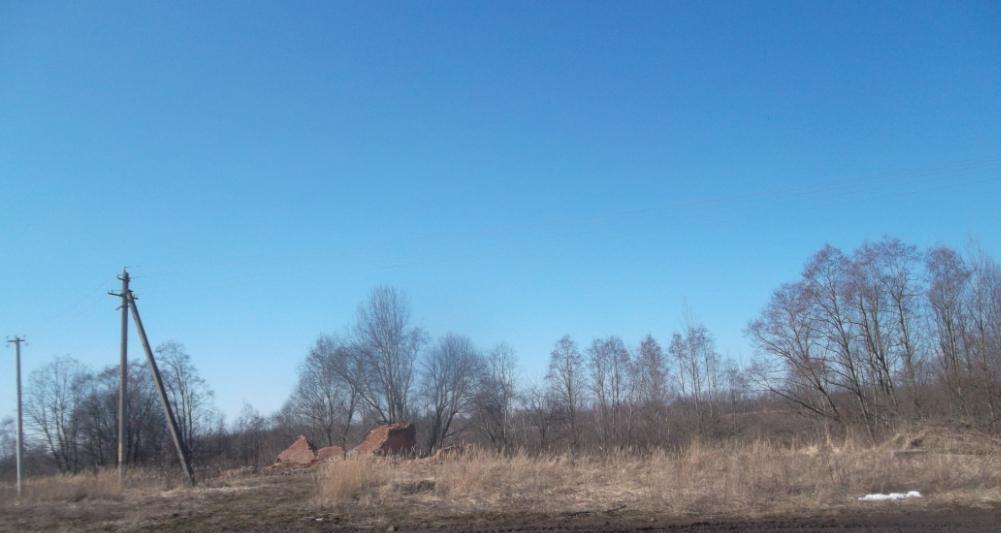 Паспорт инвестиционной площадки № 67-16-03Основные сведения о площадкеУдаленность участка (км):Доступ к площадкеОсновные параметры зданий и сооружений, расположенных на площадкеСобственные транспортные коммуникации (на территории площадки)Характеристика инженерной инфраструктурыТрудовые ресурсыФотографический материал инвестиционной площадки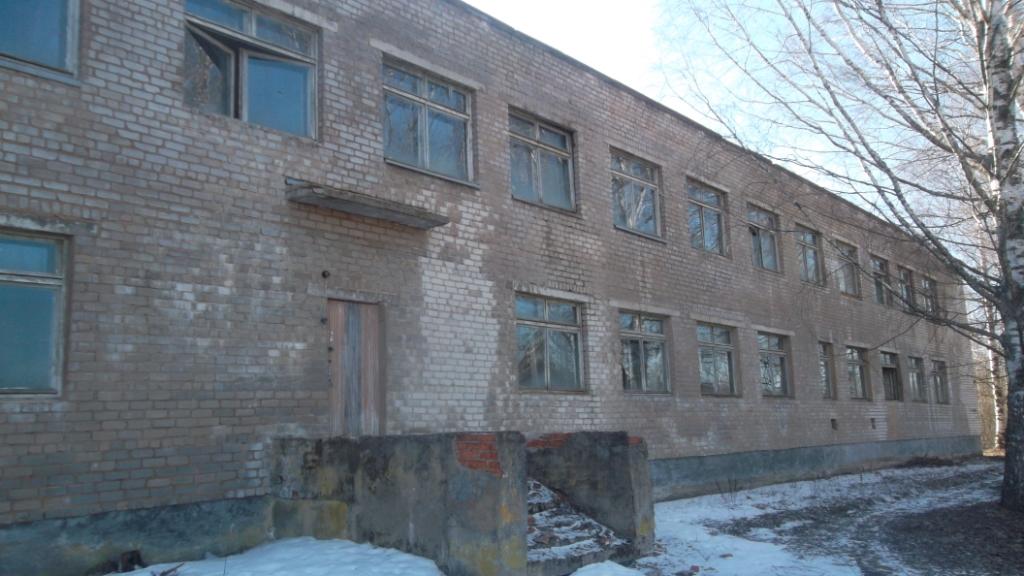 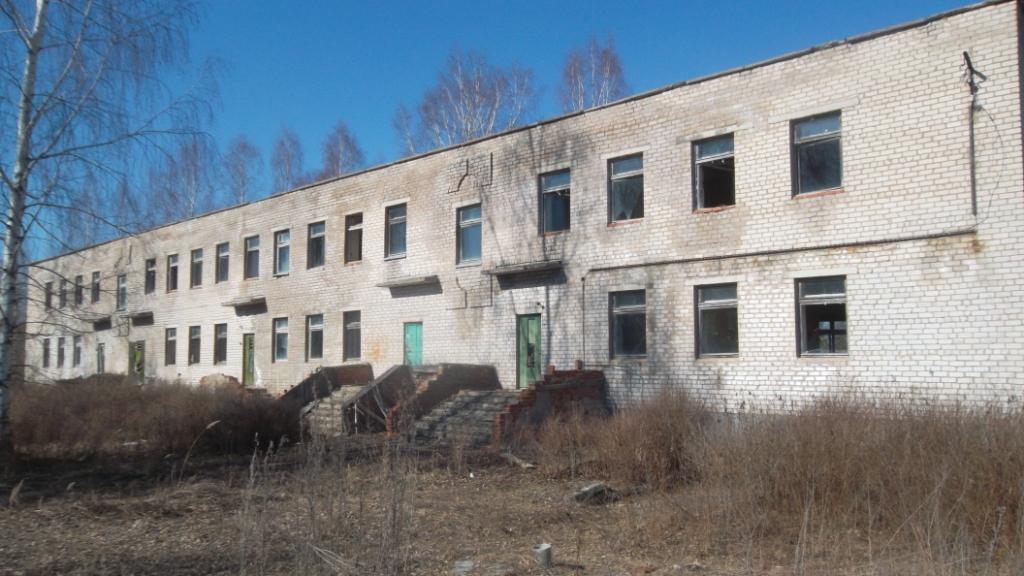 Паспорт инвестиционной площадки № 67-16-07Основные сведения о площадкеУдаленность участка (км):Доступ к площадкеОсновные параметры зданий и сооружений, расположенных на площадкеСобственные транспортные коммуникации (на территории площадки)Характеристика инженерной инфраструктурыТрудовые ресурсыФотографический материал инвестиционной площадки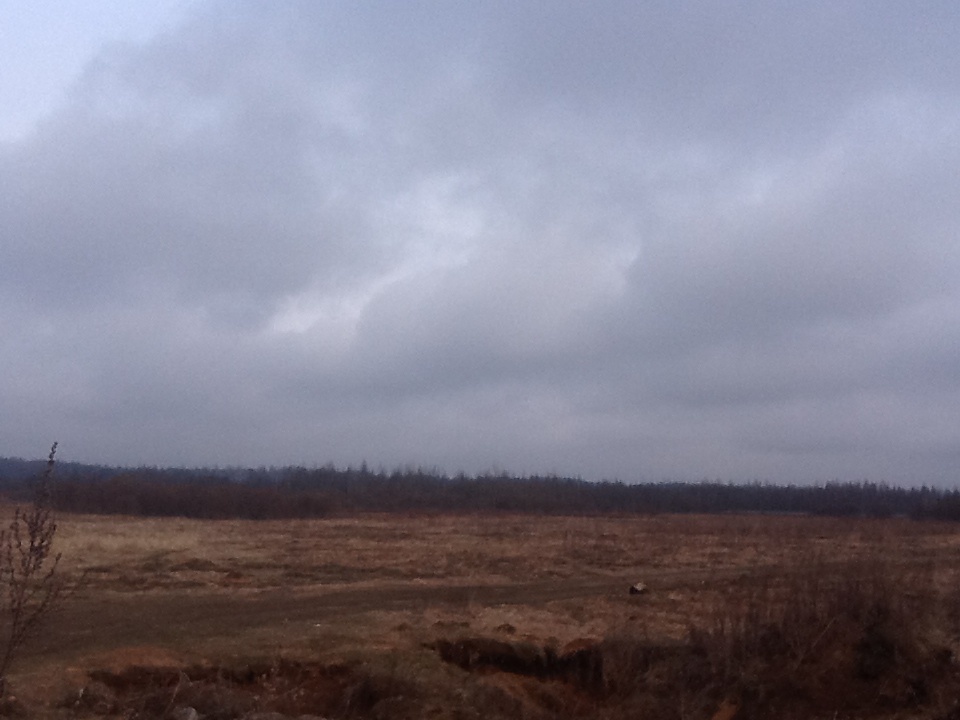 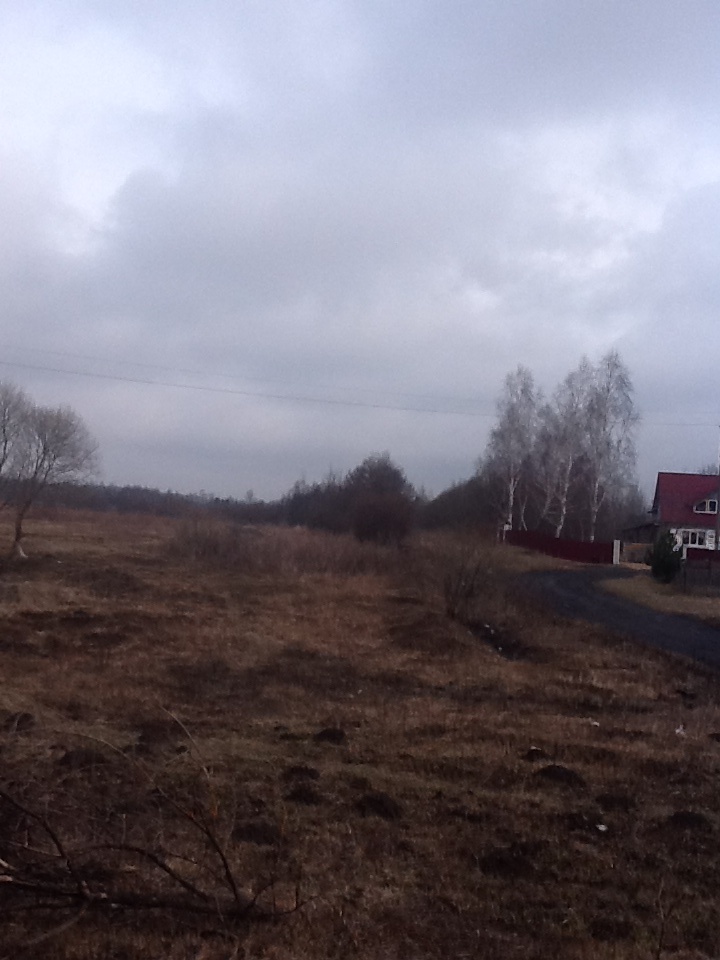 Паспорт инвестиционной площадки № 67-16-08Основные сведения о площадкеУдаленность участка (км):Доступ к площадкеОсновные параметры зданий и сооружений, расположенных на площадкеСобственные транспортные коммуникации (на территории площадки)Характеристика инженерной инфраструктурыТрудовые ресурсыФотографический материал инвестиционной площадки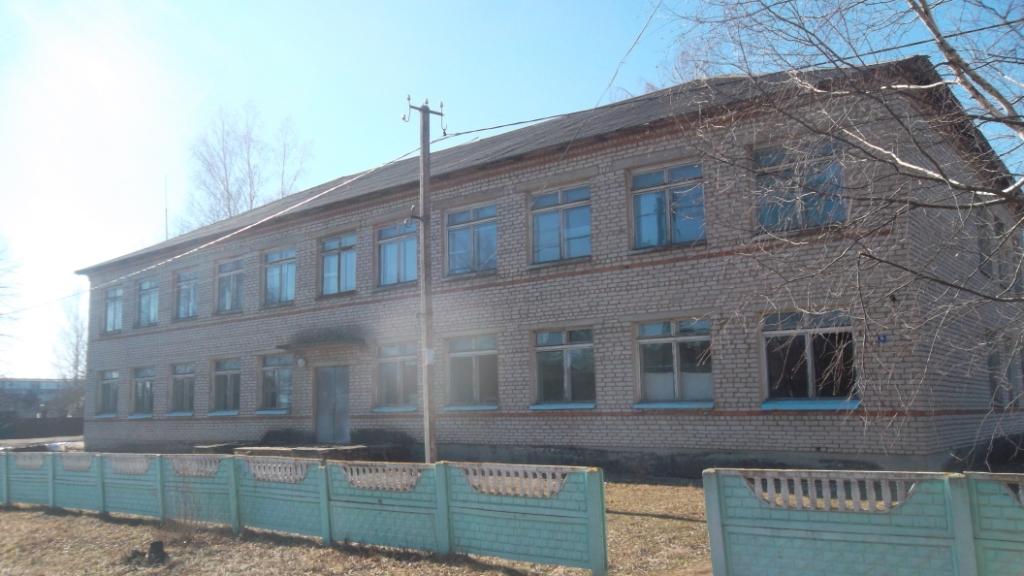 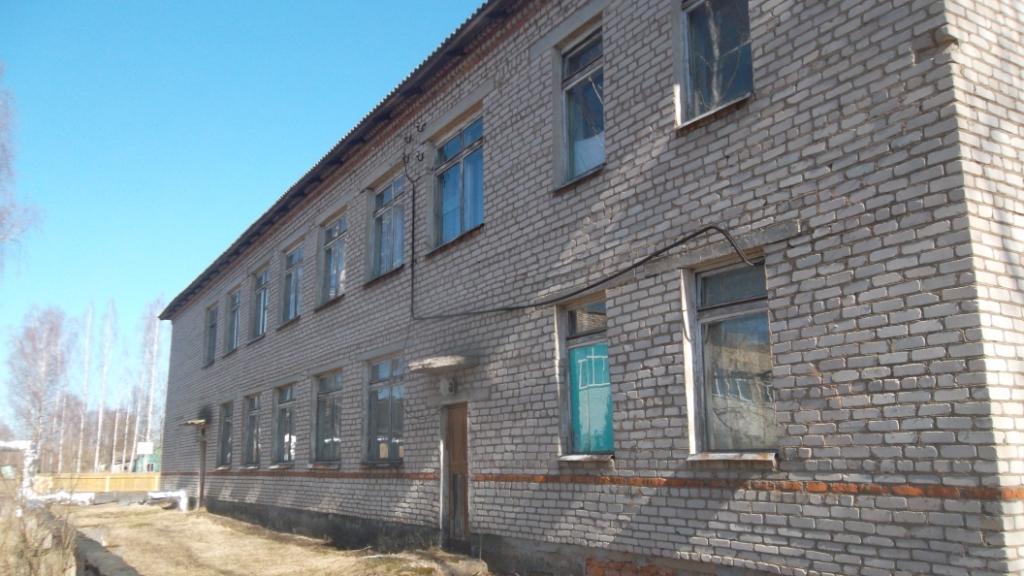 Паспорт инвестиционной площадки № 67-16-09Основные сведения о площадкеУдаленность участка (км):Доступ к площадкеОсновные параметры зданий и сооружений, расположенных на площадкеСобственные транспортные коммуникации (на территории площадки)Характеристика инженерной инфраструктурыТрудовые ресурсыФотографический материал инвестиционной площадки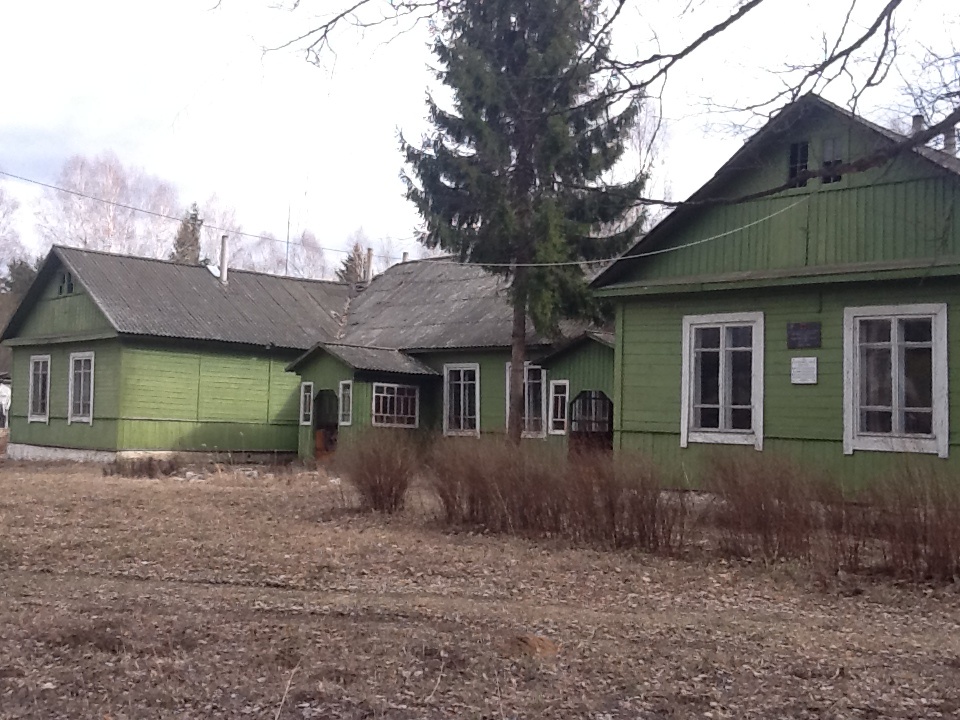 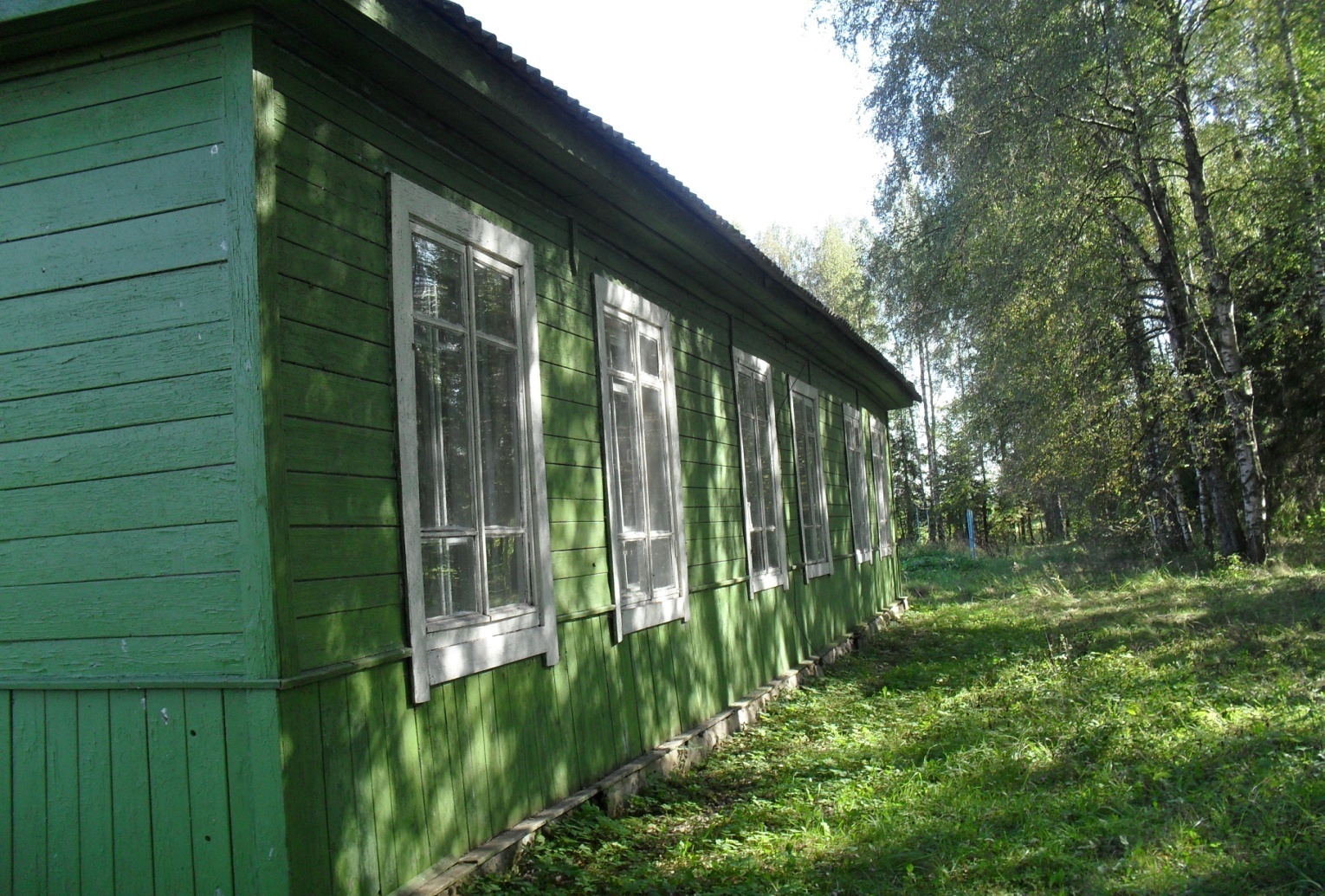 Паспорт инвестиционной площадки № 67-16-10Основные сведения о площадкеУдаленность участка (км):Доступ к площадкеОсновные параметры зданий и сооружений, расположенных на площадкеСобственные транспортные коммуникации (на территории площадки)Характеристика инженерной инфраструктурыТрудовые ресурсыФотографический материал инвестиционной площадки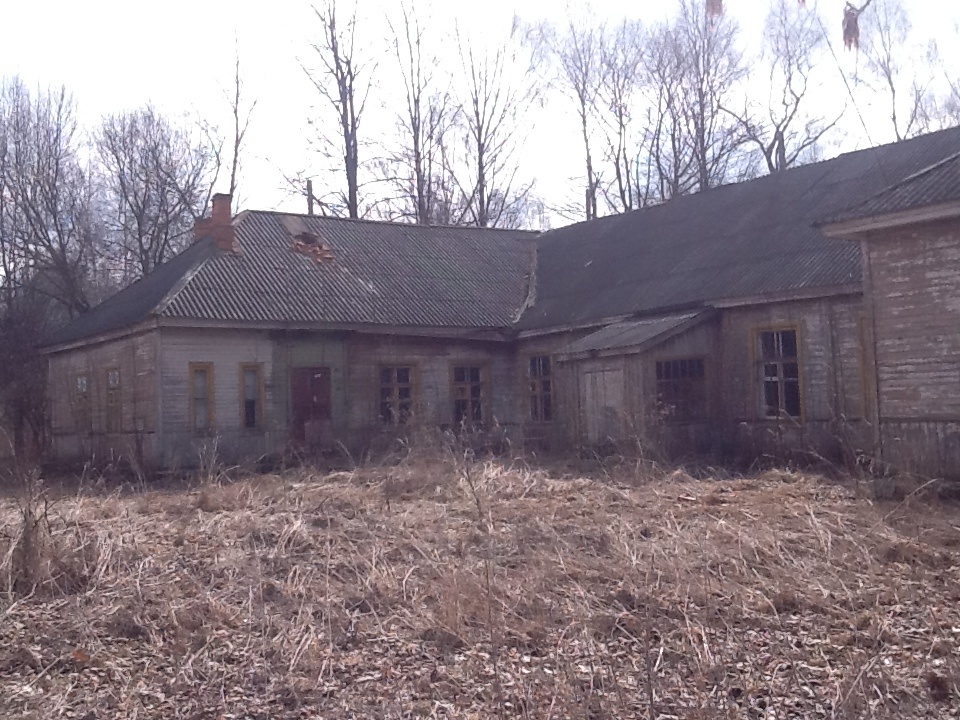 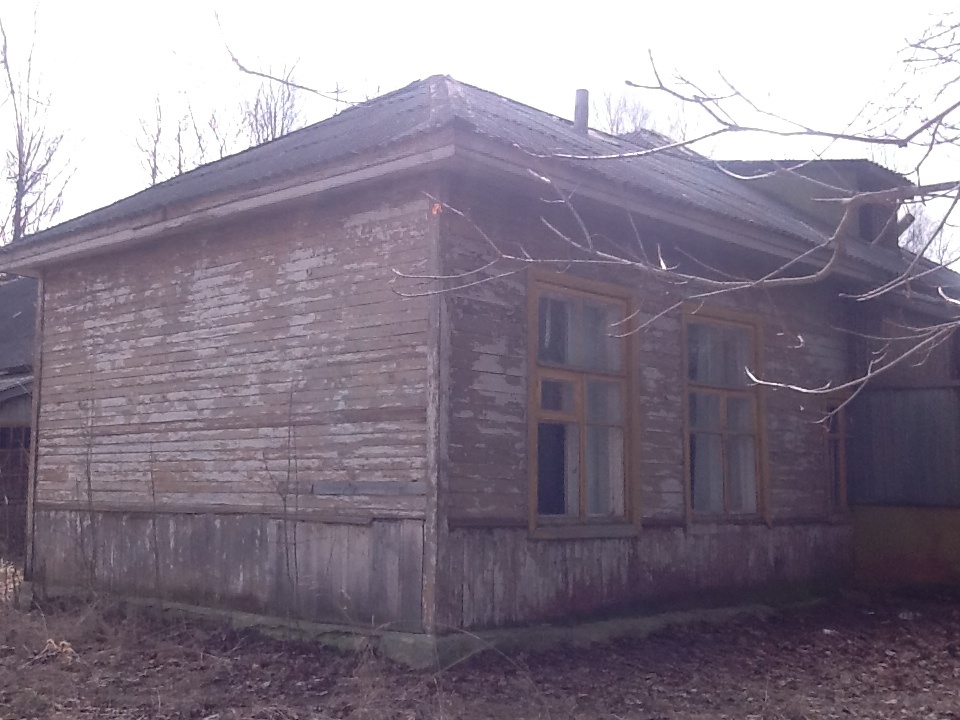 Паспорт инвестиционной площадки № 67-16-13Основные сведения о площадкеУдаленность участка (км):Доступ к площадкеОсновные параметры зданий и сооружений, расположенных на площадкеСобственные транспортные коммуникации (на территории площадки)Характеристика инженерной инфраструктурыТрудовые ресурсыФотографический материал инвестиционной площадки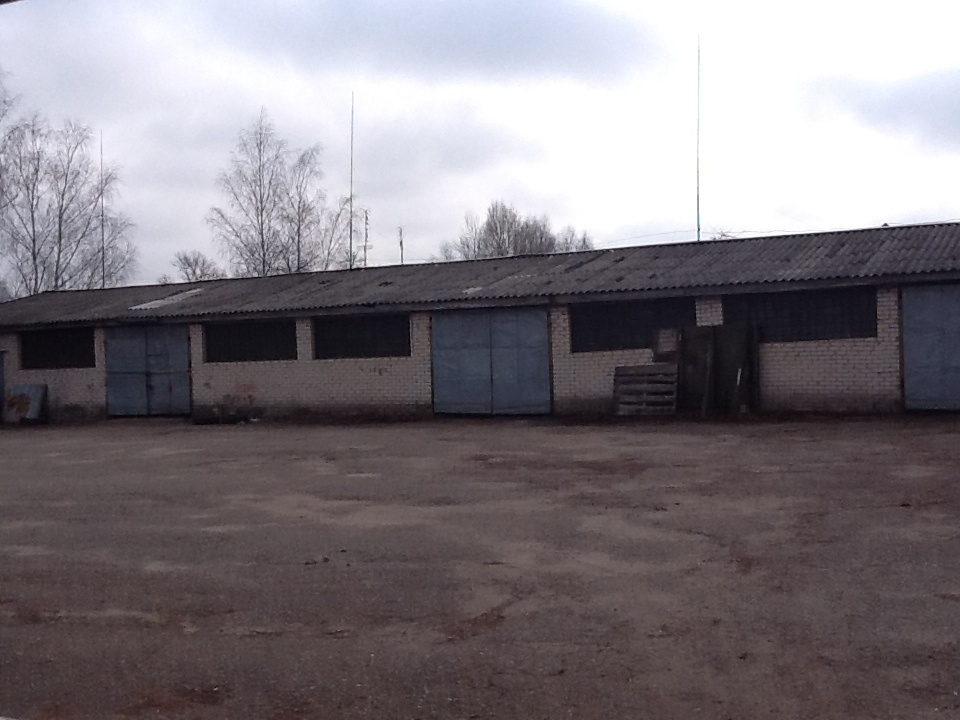 Паспорт инвестиционной площадки № 67-16-14Основные сведения о площадкеУдаленность участка (км):Доступ к площадкеОсновные параметры зданий и сооружений, расположенных на площадкеСобственные транспортные коммуникации (на территории площадки)Характеристика инженерной инфраструктурыТрудовые ресурсыФотографический материал инвестиционной площадки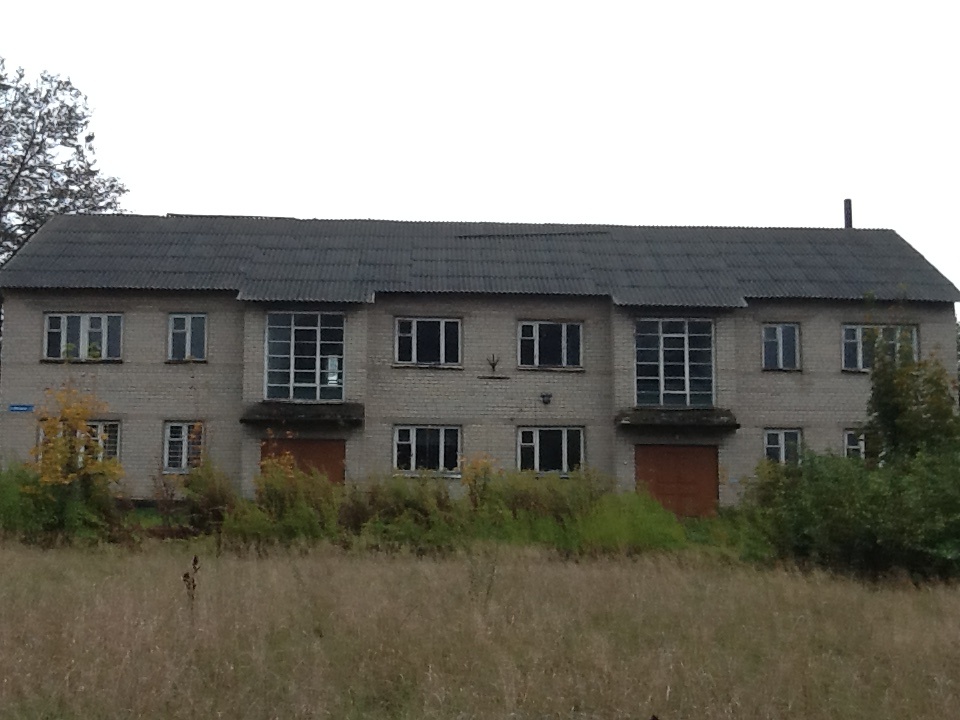 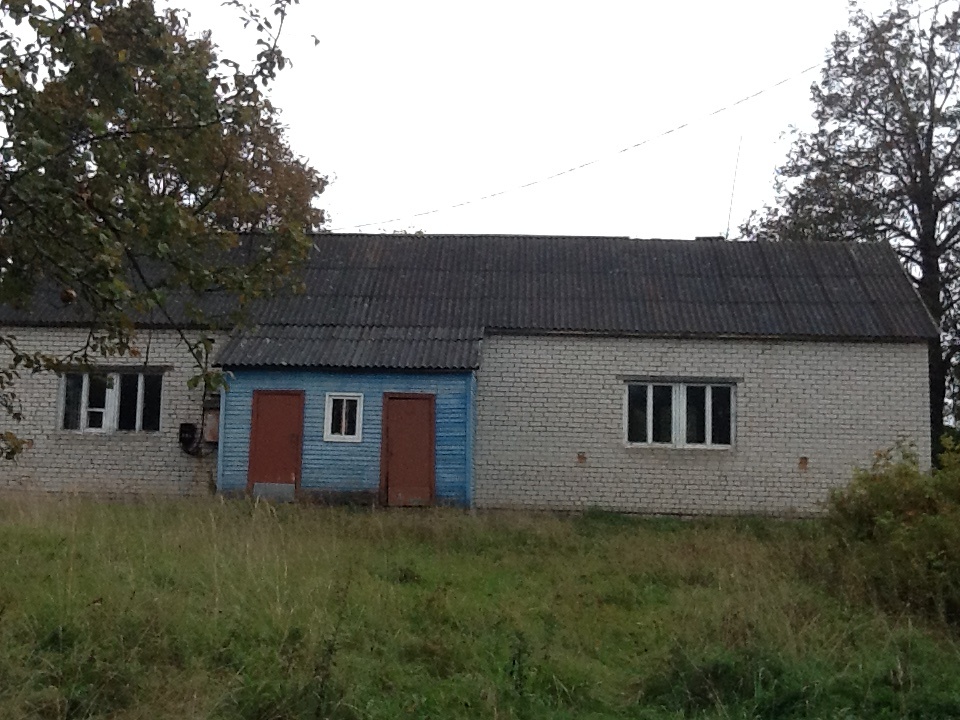 Паспорт инвестиционной площадки № 67-16-15Основные сведения о площадкеУдаленность участка (км):Доступ к площадкеОсновные параметры зданий и сооружений, расположенных на площадкеСобственные транспортные коммуникации (на территории площадки)Характеристика инженерной инфраструктурыТрудовые ресурсыФотографический материал инвестиционной площадки	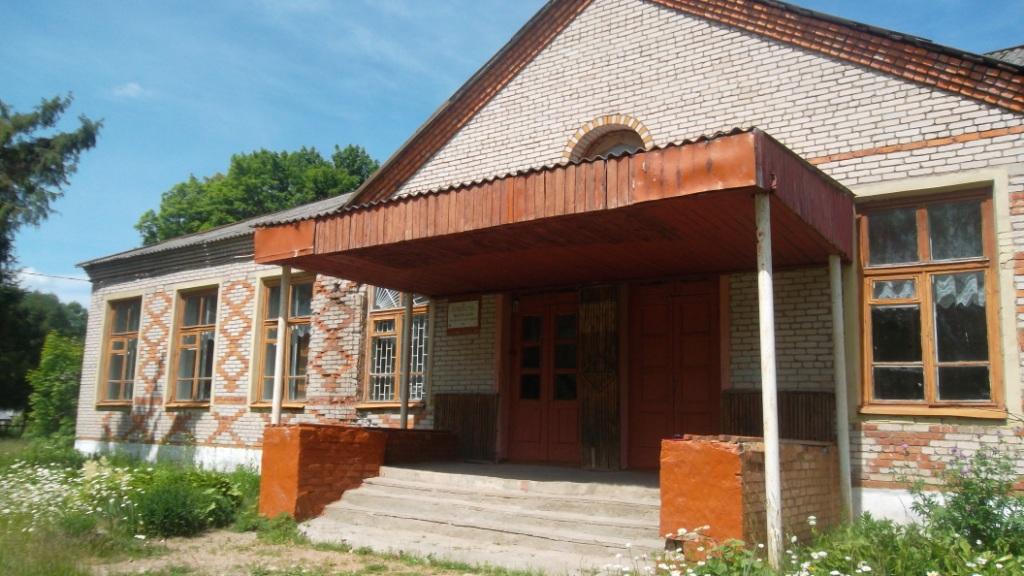 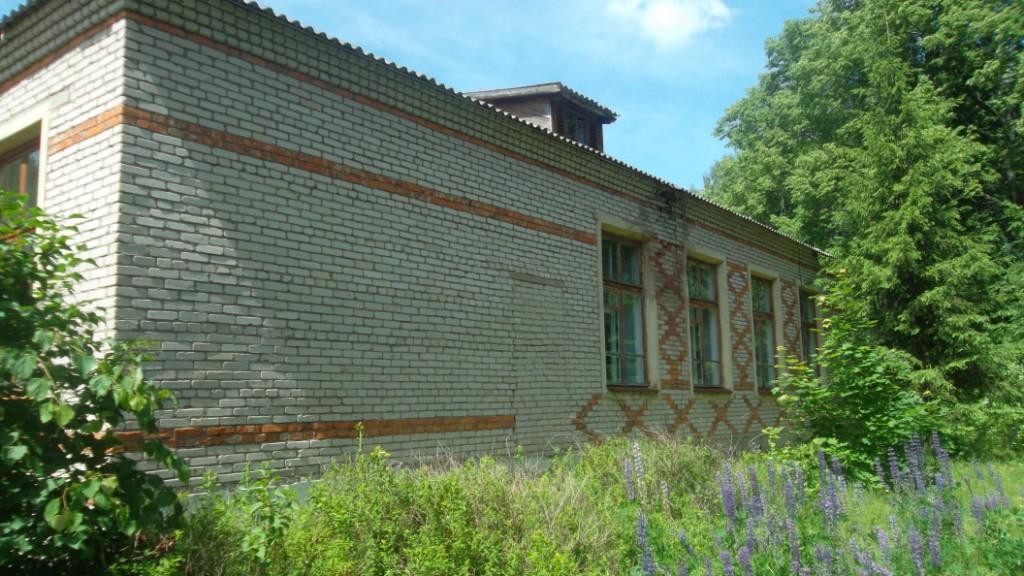 Паспорт инвестиционной площадки № 67-16-17Основные сведения о площадкеУдаленность участка (км):Доступ к площадкеОсновные параметры зданий и сооружений, расположенных на площадкеСобственные транспортные коммуникации (на территории площадки)Характеристика инженерной инфраструктурыТрудовые ресурсыФотоматериалы инвестиционной площадки       Паспорт инвестиционной площадки № 67-16-20Основные сведения о площадкеУдаленность участка (км):Доступ к площадкеОсновные параметры зданий и сооружений, расположенных на площадкеСобственные транспортные коммуникации (на территории площадки)Характеристика инженерной инфраструктурТрудовые ресурсыФотографический материал инвестиционной площадки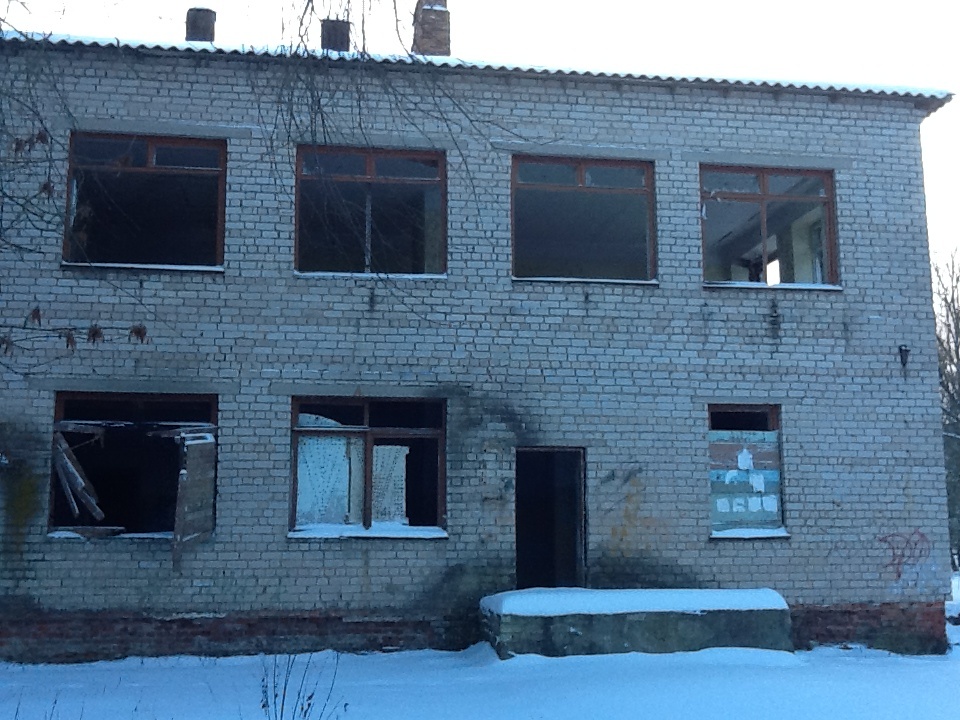 Паспорт инвестиционной площадки № 67-16-23Основные сведения о площадкеУдаленность участка (км):Доступ к площадкеОсновные параметры зданий и сооружений, расположенных на площадкеСобственные транспортные коммуникации (на территории площадки)Характеристика инженерной инфраструктурТрудовые ресурсыФотографический материал инвестиционной площадки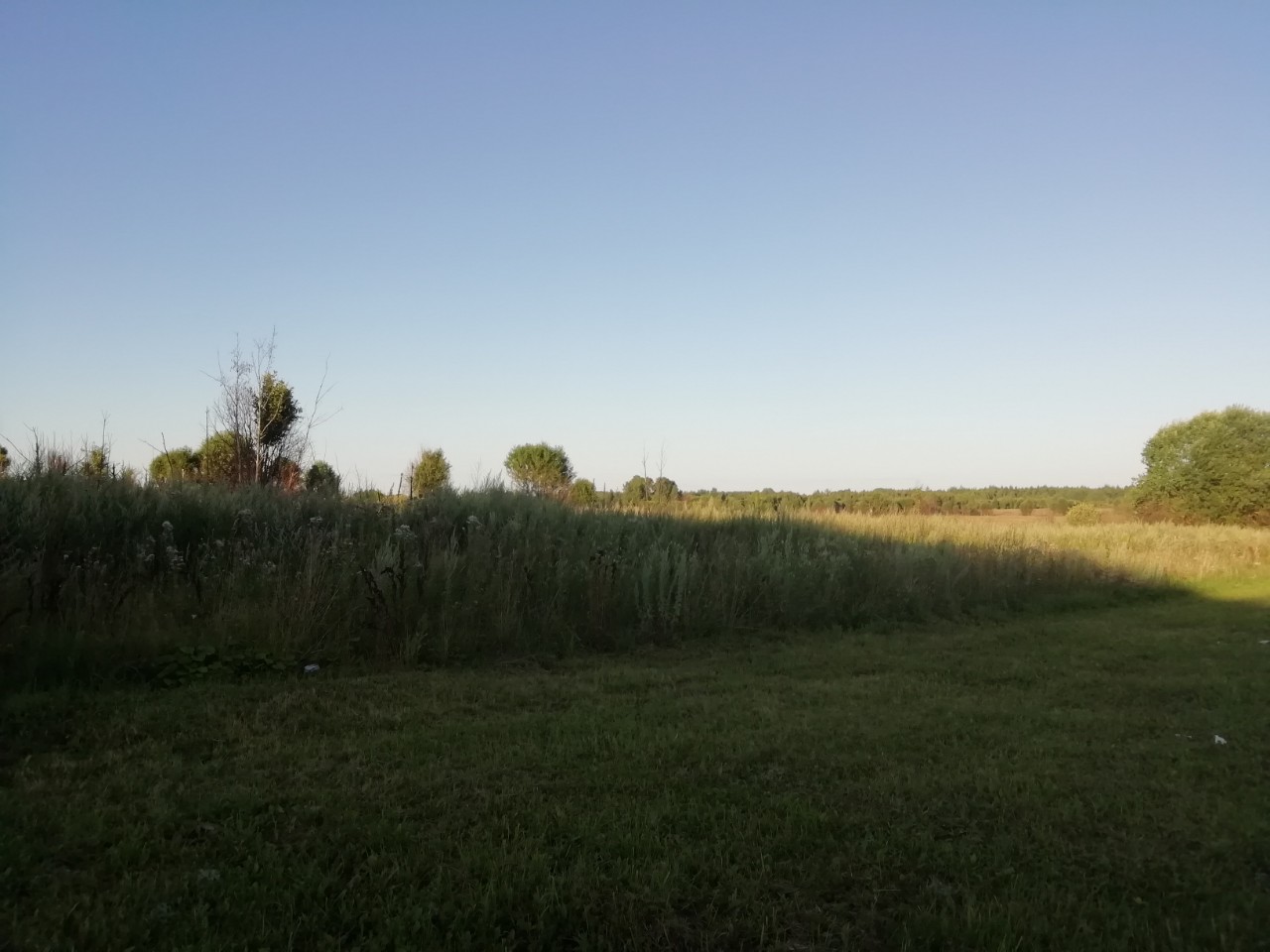 Предоставляем 1 сформированную инвестиционную площадку, реализованную посредством аренды с аукциона, и Договора аренды в сканированном виде в формате PDFПаспорт инвестиционной площадки № 67-16-22Основные сведения о площадкеУдаленность участка (км):Доступ к площадкеОсновные параметры зданий и сооружений, расположенных на площадкеСобственные транспортные коммуникации (на территории площадки)Характеристика инженерной инфраструктурТрудовые ресурсыФотографический материал инвестиционной площадки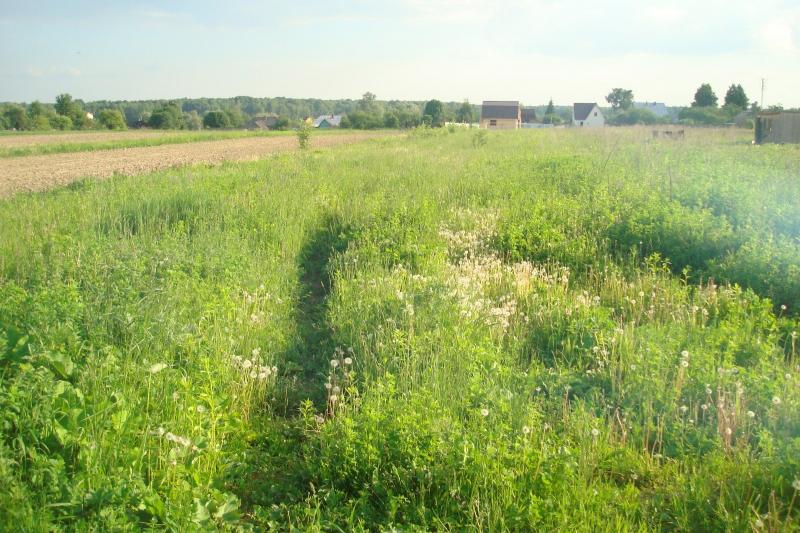 Предоставляем 1 сформированную инвестиционную площадку, реализованную посредством продажи с аукциона, и Договора купли - продажи в сканированном виде в формате PDFПаспорт инвестиционной площадки № 67-16-16Основные сведения о площадкеУдаленность участка (км):Доступ к площадкеОсновные параметры зданий и сооружений, расположенных на площадкеСобственные транспортные коммуникации (на территории площадки)Характеристика инженерной инфраструктурыТрудовые ресурсыФотографический материал инвестиционной площадки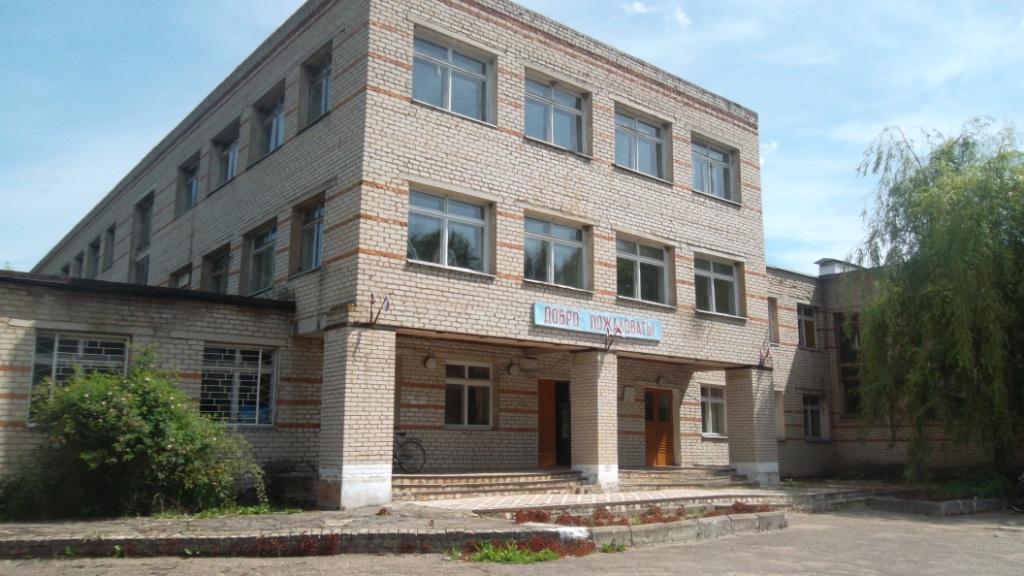 Исполнитель: Е.Н. Дербановател: (48141) 4-26-85Название площадкиИнвестиционная площадка – земельный участокМестонахождение (адрес) площадкиКадастровый номер (при наличии)Смоленская область, Руднянский район, с. Понизовье67:16:0440105:177Тип площадки (свободные земли; объекты незавершенного строительства; производственная база; иное)Свободные землиВладелец площадкиМуниципальное образование Руднянский район Смоленской областиФорма собственностимуниципальная собственностьЮридический (почтовый) адрес, телефон (код города), e-mail, web-site216790, Смоленская обл., г. Рудня, ул. Киреева, д.93Тел. 8(48141)4-18-89, e-mail: rud_adm@admin-smolensk.ruКонтактное лицо (Ф.И.О.)Караваева Наталья АнатольевнаДолжностьЗаместитель Главы муниципального образования Руднянский район Смоленской области Телефон (код города)тел. 8(48141)4-25-69e-mailУсловия приобретения (пользования) площадки (покупка, аренда и т.д.)покупка/арендаУсловия аренды (приобретения) участкааукционРасчетная стоимость арендыаренда – 177 999 руб. в год, выкуп – 4 250 000 руб.Прочие затраты, связанные с приобретением площадки (топографическая съемка, составление кадастрового плана, межевание и т.д.)в наличии свидетельство, без затратОписание земельного участка:Площадь земельного участка, га5,3 гаФорма земельного участкапрямоугольная, неправильнаяРазмеры земельного участка: длина и ширинаОграничения по высотенетВозможность расширения земельного участка (да, нет)нетКатегория земель (земли сельскохозяйственного назначения; земли поселений; земли промышленности, энергетики, транспорта, связи, радиовещания, телевидения, информатики, земли для обеспечения космической деятельности, земли обороны, безопасности и земли иного специального назначения; земли особо охраняемых природных территорий и объектов; земли лесного фонда; земли водного фонда; земли запаса)земли промышленностиФункциональная зона (жилая, общественно-деловая, производственная, инженерной и транспортной инфраструктуры, сельскохозяйственного использования, рекреационного назначения, иное)для производственных целейСуществующие строения на территории участка отсутствуютСуществующие инженерные коммуникации на территории участка отсутствуют Наличие ограждений и/или видеонаблюдения (есть, нет)нетРельеф земельного участка (горизонтальная поверхность, монотонный склон; уступы; сложный ландшафт (лощины, промоины, ямы, обрывы, бугры и т.п.); смешанный ландшафт)горизонтальная поверхностьВид грунтаглинистыйГлубина промерзания, м1,2 метраУровень грунтовых вод, м2,0 метраВозможность затопления во время паводковнетПриоритетное направление использования площадкидля размещения производства, сетевого маркетингаОписание близлежащих территорий и их использованияРасстояние до ближайших жилых домов (км)500 метровБлизость к объектам, загрязняющим окружающую среду (указать тип загрязнения и расстояние, км)объектов, загрязняющих окружающую среду нетОграничения использования участка (санитарно-защитная зона, водоохранная зона, зона охраны объектов культурного наследия, близость к природным заповедникам, охранные зоны инженерных коммуникаций, иное) ограничений нетВиды разрешенного использования, исходя из функционального зонированиядля производственной деятельностиТекущее использование площадкине используетсяИстория использования площадкине использовалсяот центра субъекта Российской Федерации, в котором находится площадкаг. Смоленск 104 км.от центра ближайшего субъекта Российской Федерацииг. Москва 479 км.от центра муниципального образования, в котором находится площадка г. Рудня 43 км.от центра ближайшего муниципального образованияг. Демидов 26 км.от центра ближайшего населенного пунктанаходится в границах с. Понизовьеот ближайших автомагистралей и автомобильных дорог  трасса А141 (р120) Смоленск-Витебск -39 км,от ближайшей железнодорожной станциижелезнодорожная станция Витебск-Смоленск - 44 кмАвтомобильное сообщениеОписание всех существующих автомобильных дорог ведущих к участку (тип покрытия, количество полос, ограничения для транспорта с точки зрения веса, высоты, давления, доступа грузовиков и дорожной техники, специальные дневные или сезонные режимы движения) и  расстояние до дороги, если она не подходит вплотную к площадке подъезд до с. Понизовье осуществляется по автомобильной дороге с асфальтным покрытием, к площадке по грунтовой дороге Железнодорожное сообщениеОписание железнодорожных подъездных путей (тип, протяженность, другое);при их отсутствии - информация о возможности строительства ветки от ближайшей железной дороги, расстояние до точки, откуда возможно ответвлениеподъездных железнодорожных путей нет, ближайшая станция Смоленск - Витебск находится в 44 км от с. ПонизовьеИное сообщениеНаименование здания, сооруженияПлощадь, м2Длина, ширина, сетка колоннЭтажностьВысота этажа, мСтроительный материал конструкцийСтепень износа, %Возможность расширенияИспользования в настоящее время ---------Тип коммуникацийНаличие (есть, нет)Автодорога (тип, покрытие, протяженность и т.д.)подъезд до с. Понизовье осуществляется по автомобильной дороге с асфальтным покрытием, к площадке по грунтовой дороге Ж/д. ветка (тип, протяженность и т.д.)нетСети телекоммуникаций (телефон, интернет, иное)доступны все сотовые операторы, возможно подключение стационарного телефона, интернетаВид инфраструктурыЕд. измеренияУдаленность источника подключения, характеристика сетей и объектов инфраструктурыСвободная мощность, или необходимые усовершенствования для возможности подключенияТариф на подключениеПоставщики услуг (с указанием контактной информации)Газоснабжениекуб. м/часПодключение к газопроводу возможно после газификации населенного пункта Максимальная мощность – до 100 куб./часСтоимость и сроки подключения согласно сметной документации, ориентировочная стоимость технологического присоединения 500-650 тыс. руб.АО «Газпром»ЭлектроэнергияМВтРасстояние от центра питания до границы земельного участка по прямой составляет примерно 1,4 км., ПС Понизовье 110/35/10Резерв мощности для технического присоединения составляет 4,82 МВА Стоимость и сроки подключения согласно сметной документации, ориентировочная стоимость технологического присоединения – до 700 тыс. руб.ОАО «Смоленскэнергосбыт»Водоснабжениекуб. м/годИмеется возможность устройства локальной системы водоснабженияВозможное потребление до 10 куб. м. /суткиСтоимость и сроки подключения согласно сметной документации, ориентировочная стоимость технологического присоединения – 50-70 тыс. руб.ММПКХ «Понизовское»Водоотведениекуб. м/годИмеется возможность устройства локальной системы водоотведения-Стоимость и сроки подключения согласно сметной документации, ориентировочная стоимость технологического присоединения – до 200 тыс. руб.ММПКХ «Понизовское»Численность трудоспособного населения ближайшего населенного пункта560 чел. (с. Понизовье)Численность трудоспособного населения муниципального образования, в котором находится площадка Руднянский район - 12,1 тыс. чел.Численность трудоспособного населения соседних муниципальных образованийДемидовский район – 4,7 тыс. чел., Смоленский район – 30,6 тыс. чел.Название площадкиИнвестиционная площадка – здание бывшего детского сада, площадь 1120,8 кв.м.Местонахождение (адрес) площадкиКадастровый номер (при наличии)Смоленская область, Руднянский район, с. Понизовье, ул. Садовая, д.1367:16:0440104:180Тип площадки (свободные земли; объекты незавершенного строительства; производственная база; иное)общественно-деловая застройкаВладелец площадкиМуниципальное образование Руднянский район Смоленской областиФорма собственностимуниципальная собственностьЮридический (почтовый) адрес, телефон (код города), e-mail, web-site216790, Смоленская обл., г. Рудня, ул. Киреева, д.93Тел. 8(48141)4-18-689, e-mail: rud_adm@admin-smolensk.ruКонтактное лицо (Ф.И.О.)Караваева Наталья АнатольевнаДолжностьЗаместитель Главы муниципального образования Руднянский район Смоленской областиТелефон (код города)тел. 8(48141)4-25-69e-mailУсловия приобретения (пользования) площадки (покупка, аренда и т.д.)покупка/арендаУсловия аренды (приобретения) участкааукционРасчетная стоимость арендыаренда – 76 580 руб. в год, выкуп – 700 000 руб.Прочие затраты, связанные с приобретением площадки (топографическая съемка, составление кадастрового плана, межевание и т.д.)в наличии свидетельство, без затратОписание земельного участка:Площадь земельного участка, га0,65 гаФорма земельного участкапрямоугольная, неправильнаяРазмеры земельного участка: длина и ширина750*865Ограничения по высотенетВозможность расширения земельного участка (да, нет)нетКатегория земель (земли сельскохозяйственного назначения; земли поселений; земли промышленности, энергетики, транспорта, связи, радиовещания, телевидения, информатики, земли для обеспечения космической деятельности, земли обороны, безопасности и земли иного специального назначения; земли особо охраняемых природных территорий и объектов; земли лесного фонда; земли водного фонда; земли запаса)земли населенных пунктовФункциональная зона (жилая, общественно-деловая, производственная, инженерной и транспортной инфраструктуры, сельскохозяйственного использования, рекреационного назначения, иное)общественно-деловаяСуществующие строения на территории участка имеется здание детского садаСуществующие инженерные коммуникации на территории участка не имеются Наличие ограждений и/или видеонаблюдения (есть, нет)нетРельеф земельного участка (горизонтальная поверхность, монотонный склон; уступы; сложный ландшафт (лощины, промоины, ямы, обрывы, бугры и т.п.); смешанный ландшафт)горизонтальная поверхностьВид грунтаглинистыйГлубина промерзания, м1,2 метраУровень грунтовых вод, м2,0 метраВозможность затопления во время паводковнетПриоритетное направление использования площадкидля размещения производства, сетевого маркетингаОписание близлежащих территорий и их использованияРасстояние до ближайших жилых домов (км)500 метровБлизость к объектам, загрязняющим окружающую среду (указать тип загрязнения и расстояние, км)объектов, загрязняющих окружающую среду нетОграничения использования участка (санитарно-защитная зона, водоохранная зона, зона охраны объектов культурного наследия, близость к природным заповедникам, охранные зоны инженерных коммуникаций, иное) ограничений нетВиды разрешенного использования, исходя из функционального зонированиядля производственной деятельностиТекущее использование площадкине используетсяИстория использования площадкиздание бывшего детского садаот центра субъекта Российской Федерации, в котором находится площадкаг. Смоленск 104 км.от центра ближайшего субъекта Российской Федерацииг. Москва 479 км.от центра муниципального образования, в котором находится площадка  г. Рудня 43 кмот центра ближайшего муниципального образованияг. Демидов 26 кмот центра ближайшего населенного пунктанаходится в границах с. Понизовье, рядом д. Понизовье и д. Силуяново 0,5 кмот ближайших автомагистралей и автомобильных дорог   трасса А141 (р120) Смоленск-Витебск -39 км,от ближайшей железнодорожной станциижелезнодорожная станция Витебск-Смоленск - 44 кмАвтомобильное сообщениеОписание всех существующих автомобильных дорог ведущих к участку (тип покрытия, количество полос, ограничения для транспорта с точки зрения веса, высоты, давления, доступа грузовиков и дорожной техники, специальные дневные или сезонные режимы движения) и  расстояние до дороги, если она не подходит вплотную к площадке подъезд до с. Понизовье осуществляется по автомобильной дороге с асфальтным покрытиемЖелезнодорожное сообщениеОписание железнодорожных подъездных путей (тип, протяженность, другое);при их отсутствии - информация о возможности строительства ветки от ближайшей железной дороги, расстояние до точки, откуда возможно ответвлениеподъездных железнодорожных путей нет, ближайшая станция Смоленск - Витебск находится в 44 км от с. ПонизовьеИное сообщениеНаименование здания, сооруженияПлощадь, м2Длина, ширина, сетка колоннЭтажностьВысота этажа, мСтроительный материал конструкцийСтепень износа, %Возможность расширенияИспользования в настоящее время здание бывшего детского сада1121,075*1502-этажное3Кирпичное, внутри стены окрашены, окна- деревянные стеклопакеты, двери деревянные, пол: доски. Крыша – рубероид100%дане используетсяТип коммуникацийНаличие (есть, нет)Автодорога (тип, покрытие, протяженность и т.д.)подъезд до с. Понизовье осуществляется по автомобильной дороге с асфальтным покрытиемЖ/д. ветка (тип, протяженность и т.д.)нетСети телекоммуникаций (телефон, интернет, иное)доступны все сотовые операторы, возможно подключение стационарного телефона, высокоскоростного интернетаВид инфраструктурыЕд. измеренияУдаленность источника подключения, характеристика сетей и объектов инфраструктурыСвободная мощность, или необходимые усовершенствования для возможности подключенияТариф на подключениеПоставщики услуг (с указанием контактной информации)Газоснабжениекуб. м/часПодключение к газопроводу возможно после газификации населенного пункта Максимальная мощность – до 30 куб./часСтоимость и сроки подключения согласно сметной документации; ориентировочная стоимость технологического присоединения 500-650 тыс. руб.АО «Газпром»ЭлектроэнергияМВтРасстояние от центра питания до ближайшей границы земельного участка по прямой составляет примерно 0,7 км., ПС Понизовье 110/35/10Резерв мощности для технического присоединения составляет 4,82 МВАСтоимость и сроки подключения согласно сметной документации, ориентировочная стоимость технологического присоединения до 700 тыс. руб.ОАО «Смоленскэнергосбыт»Водоснабжениекуб. м/годИмеется возможность устройства локальной системы водоснабжениявозможное потребление до 10 куб. м. /суткиСтоимость и сроки подключения согласно сметной документации, ориентировочная     стоимость технологического присоединения 50-70 тыс. руб.ММПКХ «Понизовское»Водоотведениекуб. м/годИмеется возможность устройства локальной системы водоотведения-Стоимость и сроки подключения согласно сметной документации, ориентировочная стоимость технологического присоединения до 200 тыс. руб.ММПКХ «Понизовское»Численность трудоспособного населения ближайшего населенного пункта560 чел. (с. Понизовье), 30 чел. (д. Силуяново)Численность трудоспособного населения муниципального образования, в котором находится площадка Руднянский район - 12,1 тыс. чел.Численность трудоспособного населения соседних муниципальных образованийДемидовский район – 4,7 тыс. чел., Смоленский район – 30,6 тыс. чел.Название площадкиИнвестиционная площадка – земельный участокМестонахождение (адрес) площадкиКадастровый номер (при наличии)Смоленская область, г. Рудня, ул. Киреева,17267:16:0150104:2Тип площадки (свободные земли; объекты незавершенного строительства; производственная база; иное)свободные землиВладелец площадкиМуниципальное образование Руднянский район Смоленской областиФорма собственностимуниципальная собственностьЮридический (почтовый) адрес, телефон (код города), e-mail, web-site216790, Смоленская обл., г. Рудня, ул. Киреева, д.93Тел. 8(48141)4-18-89, e-mail: rud_adm@admin-smolensk.ruКонтактное лицо (Ф.И.О.)Караваева Наталья АнатольевнаДолжностьЗаместитель Главы муниципального образования Руднянский район Смоленской областиТелефон (код города)тел. 8(48141)4-25-69e-mailУсловия приобретения (пользования) площадки (покупка, аренда и т.д.)покупка/арендаУсловия аренды (приобретения) участкааукционРасчетная стоимость арендыаренда – 466 877руб. в год, выкуп – 6 000 000руб.Прочие затраты, связанные с приобретением площадки (топографическая съемка, составление кадастрового плана, межевание и т.д.)в наличии свидетельство, без затратОписание земельного участка:Площадь земельного участка, га3,75гаФорма земельного участкапрямоугольная, неправильнаяРазмеры земельного участка: длина и ширина150*249Ограничения по высотенетВозможность расширения земельного участка (да, нет)есть возможность расширения до 15 гаКатегория земель (земли сельскохозяйственного назначения; земли поселений; земли промышленности, энергетики, транспорта, связи, радиовещания, телевидения, информатики, земли для обеспечения космической деятельности, земли обороны, безопасности и земли иного специального назначения; земли особо охраняемых природных территорий и объектов; земли лесного фонда; земли водного фонда; земли запаса)земли населенных пунктовФункциональная зона (жилая, общественно-деловая, производственная, инженерной и транспортной инфраструктуры, сельскохозяйственного использования, рекреационного назначения, иное)производственнаяСуществующие строения на территории участка отсутствуютСуществующие инженерные коммуникации на территории участка отсутствуютНаличие ограждений и/или видеонаблюдения (есть, нет)нетРельеф земельного участка (горизонтальная поверхность, монотонный склон; уступы; сложный ландшафт (лощины, промоины, ямы, обрывы, бугры и т.п.); смешанный ландшафт)горизонтальная поверхностьВид грунтаглинистыйГлубина промерзания, м1,2 метраУровень грунтовых вод, м2,0 метраВозможность затопления во время паводковнетПриоритетное направление использования площадкидля размещения производства, сетевого маркетингаОписание близлежащих территорий и их использованияРасстояние до ближайших жилых домов (км)100 метровБлизость к объектам, загрязняющим окружающую среду (указать тип загрязнения и расстояние, км)объектов, загрязняющих окружающую среду нетОграничения использования участка (санитарно-защитная зона, водоохранная зона, зона охраны объектов культурного наследия, близость к природным заповедникам, охранные зоны инженерных коммуникаций, иное) ограничений нетВиды разрешенного использования, исходя из функционального зонированиядля производственной деятельностиТекущее использование площадкине используетсяИстория использования площадкине использовалсяот центра субъекта Российской Федерации, в котором находится площадкаг. Смоленск 67 кмот центра ближайшего субъекта Российской Федерацииг. Москва 450 км.от центра муниципального образования, в котором находится площадка находится в границах МО Руднянский район Смоленской областиот центра ближайшего муниципального образованияг. Демидов 48 кмот центра ближайшего населенного пунктаНаходится в границах г. Рудня, до д. Красный Двор 4 км, д. Кругловка 3 кмот ближайших автомагистралей и автомобильных дорог  трасса А141 (р120) Смоленск-Витебск -1 кмот ближайшей железнодорожной станциижелезнодорожная станция Рудня-Витебск - 1,5 кмАвтомобильное сообщениеОписание всех существующих автомобильных дорог ведущих к участку (тип покрытия, количество полос, ограничения для транспорта с точки зрения веса, высоты, давления, доступа грузовиков и дорожной техники, специальные дневные или сезонные режимы движения) и  расстояние до дороги, если она не подходит вплотную к площадке подъезд в направлении площадки осуществляется по дороге с асфальтным покрытием (трасса р120- г. Рудня)Железнодорожное сообщениеОписание железнодорожных подъездных путей (тип, протяженность, другое);при их отсутствии - информация о возможности строительства ветки от ближайшей железной дороги, расстояние до точки, откуда возможно ответвлениеподъездных железнодорожных путей нет, ближайшая станция г. Рудня находится в 1,5 км от земельного участкаИное сообщениеНаименование здания, сооруженияПлощадь, м2Длина, ширина, сетка колоннЭтажностьВысота этажа, мСтроительный материал конструкцийСтепень износа, %Возможность расширенияИспользования в настоящее время ---------Тип коммуникацийНаличие (есть, нет)Автодорога (тип, покрытие, протяженность и т.д.)подъезд в направлении площадки осуществляется по автомобильной дороге с асфальтным покрытием (трасса р120- г. Рудня)Ж/д. ветка (тип, протяженность и т.д.)подъездных железнодорожных путей нет, ближайшая станция находится в 1,5 км от объектаСети телекоммуникаций (телефон, интернет, иное)доступны все сотовые операторы, возможно подключение стационарного телефона, интернетаВид инфраструктурыЕд. измеренияУдаленность источника подключения, характеристика сетей и объектов инфраструктурыСвободная мощность, или необходимые усовершенствования для возможности подключенияТариф на подключениеПоставщики услуг (с указанием контактной информации)Газоснабжениекуб. м/часПодключение к газопроводу возможно после газификации населенного пунктаМаксимальная мощность – до 1 тыс. куб./часСтоимость и сроки подключения согласно сметной документации; ориентировочная стоимость технологического присоединения 500-650 тыс. руб.АО «Газпром»ЭлектроэнергияМВтРасстояние от центра питания до границы земельного участка по прямой составляет примерно 7,6 км., ПС Микулино 35/10Резерв мощности для технологического присоединения составляет 5,91 МВА.Стоимость и сроки подключения согласно сметной документации; ориентировочная стоимость технологического присоединения до 700 тыс. руб.СмоленскэнергосбытВодоснабжениекуб. м/годИмеется возможность подключения к локальной системе водоснабжения, точка подключения- 400м.Возможное потребление до 100 тыс. куб. м. /годСтоимость и сроки подключения, согласно сметной документации, стоимость технологического присоединения 50-70 тыс. руб.МУП «Руднятеплоэнерго»Водоотведениекуб. м/годИмеется возможность устройства локальной системы водоотведения.-Стоимость и сроки подключения согласно сметной документации, ориентировочная стоимость технологического присоединения до 200 тыс.руб.МУП «Руднятеплоэнерго»Численность трудоспособного населения ближайшего населенного пункта5,6 тыс. чел. (г. Рудня), 226 чел. (д. Красный Двор), 381 чел. (д. Шеровичи)Численность трудоспособного населения муниципального образования, в котором находится площадка Руднянский район - 12,1 тыс. чел.Численность трудоспособного населения соседних муниципальных образованийДемидовский район – 4,7 тыс. чел., Смоленский район – 30,6 тыс. чел.Название площадкиИнвестиционная площадка – здание дома –интерната, площадью 1046,0 кв.м.Местонахождение (адрес) площадкиКадастровый номер (при наличии)Смоленская область, Руднянский район, с. Понизовье, ул. имени Чибисова К.Н., д.12Тип площадки (свободные земли; объекты незавершенного строительства; производственная база; иное)общественно-деловая застройкаВладелец площадкиМуниципальное образование Руднянский район Смоленской областиФорма собственностимуниципальная собственностьЮридический (почтовый) адрес, телефон (код города), e-mail, web-site216790, Смоленская обл., г. Рудня, ул. Киреева, д.93Тел. 8(48141)4-18-89, e-mail: rud_adm@admin-smolensk.ruКонтактное лицо (Ф.И.О.)Караваева Наталья АнатольевнаДолжностьЗаместитель Главы муниципального образования Руднянский район Смоленской областиТелефон (код города)тел. 8(48141)4-25-69e-mailУсловия приобретения (пользования) площадки (покупка, аренда и т.д.)покупка/арендаУсловия аренды (приобретения) участкааукционРасчетная стоимость арендыаренда – 282 758 руб. в год, выкуп – 1 900 000 руб.Прочие затраты, связанные с приобретением площадки (топографическая съемка, составление кадастрового плана, межевание и т.д.)в наличии свидетельство, без затратОписание земельного участка:Площадь земельного участка, га2,4 гаФорма земельного участкапрямоугольная, неправильнаяРазмеры земельного участка: длина и ширина150*160Ограничения по высотенетВозможность расширения земельного участка (да, нет)нетКатегория земель (земли сельскохозяйственного назначения; земли поселений; земли промышленности, энергетики, транспорта, связи, радиовещания, телевидения, информатики, земли для обеспечения космической деятельности, земли обороны, безопасности и земли иного специального назначения; земли особо охраняемых природных территорий и объектов; земли лесного фонда; земли водного фонда; земли запаса)земли населенных пунктовФункциональная зона (жилая, общественно-деловая, производственная, инженерной и транспортной инфраструктуры, сельскохозяйственного использования, рекреационного назначения, иное)общественно-деловаяСуществующие строения на территории участка имеется здание дома-интернатаСуществующие инженерные коммуникации на территории участка имеются (электроснабжение) Наличие ограждений и/или видеонаблюдения (есть, нет)ограждение со стороны дороги, видеонаблюдения нетРельеф земельного участка (горизонтальная поверхность, монотонный склон; уступы; сложный ландшафт (лощины, промоины, ямы, обрывы, бугры и т.п.); смешанный ландшафт)горизонтальная поверхностьВид грунтаглинистыйГлубина промерзания, м1,2 метраУровень грунтовых вод, м2,0 метраВозможность затопления во время паводковнетПриоритетное направление использования площадкидля размещения производства, сетевого маркетингаОписание близлежащих территорий и их использованияРасстояние до ближайших жилых домов (км)300 метровБлизость к объектам, загрязняющим окружающую среду (указать тип загрязнения и расстояние, км)объектов, загрязняющих окружающую среду нетОграничения использования участка (санитарно-защитная зона, водоохранная зона, зона охраны объектов культурного наследия, близость к природным заповедникам, охранные зоны инженерных коммуникаций, иное) ограничений нетВиды разрешенного использования, исходя из функционального зонированиядля производственной деятельностиТекущее использование площадкине используетсяИстория использования площадкиздание дома-интернатаот центра субъекта Российской Федерации, в котором находится площадкаг. Смоленск 104 кмот центра ближайшего субъекта Российской Федерацииг. Москвы 479 км.от центра муниципального образования, в котором находится площадка  г. Рудня 43 кмот центра ближайшего муниципального образованияг. Демидов 26 кмот центра ближайшего населенного пунктаНаходится в границах с. Понизовье, рядом д. Понизовье и д. Силуяново 0,5 кмот ближайших автомагистралей и автомобильных дорог   трасса А141 (р120) Смоленск-Витебск -39 км,от ближайшей железнодорожной станциижелезнодорожная станция Витебск-Смоленск - 44 кмАвтомобильное сообщениеОписание всех существующих автомобильных дорог ведущих к участку (тип покрытия, количество полос, ограничения для транспорта с точки зрения веса, высоты, давления, доступа грузовиков и дорожной техники, специальные дневные или сезонные режимы движения) и  расстояние до дороги, если она не подходит вплотную к площадке подъезд до с. Понизовье осуществляется по автомобильной дороге с асфальтным покрытием протяженностью 1,2кмЖелезнодорожное сообщениеОписание железнодорожных подъездных путей (тип, протяженность, другое);при их отсутствии - информация о возможности строительства ветки от ближайшей железной дороги, расстояние до точки, откуда возможно ответвлениеподъездных железнодорожных путей нет, ближайшая станция находится в 44 км от с. ПонизовьеИное сообщениеНаименование здания, сооруженияПлощадь, м2Длина, ширина, сетка колоннЭтажностьВысота этажа, мСтроительный материал конструкцийСтепень износа, %Возможность расширенияИспользования в настоящее время здание дома-интерната1046,070*1502-этажное3Кирпичное, внутри стены окрашены, окна- деревянные стеклопакеты, двери деревянные, пол: доски. Крыша – деревянные стропила, покрытие щиферное83%дане используетсяТип коммуникацийНаличие (есть, нет)Автодорога (тип, покрытие, протяженность и т.д.)подъезд до с. Понизовье осуществляется по автомобильной дороге с асфальтным покрытием протяженностью 1,2кмЖ/д. ветка (тип, протяженность и т.д.)нетСети телекоммуникаций (телефон, интернет, иное)доступны все сотовые операторы, возможно подключение стационарного телефона, интернетаВид инфраструктурыЕд. измеренияУдаленность источника подключения, характеристика сетей и объектов инфраструктурыСвободная мощность, или необходимые усовершенствования для возможности подключенияТариф на подключениеПоставщики услуг (с указанием контактной информации)Газоснабжениекуб. м/часПодключение к газопроводу возможно после газификации населенного пункта Максимальная мощность – до 30 куб./часСтоимость и сроки подключения согласно сметной документации; ориентировочная стоимость технологического присоединения 500-650 тыс. руб.АО «Газпром»ЭлектроэнергияМВтРасстояние от центра питания до границы земельного участка по прямой составляет примерно 0,8 км., ПС Понизовье 110/35/10Резерв мощности для технологического присоединения составляет 4,82 МВАВозможность увеличения мощности до 50кВт. при затратах до 200 тыс. руб.ОАО «Смоленскэнергосбыт»Водоснабжениекуб. м/годИмеется возможность устройства локальной системы водоснабженияВозможное потребление до 10 куб. м. /суткиСтоимость и сроки подключения согласно сметной документации, стоимость технологического присоединения – 40-60 тыс. руб.ММПКХ «Понизовское»Водоотведениекуб. м/годИмеется возможность устройства локальной системы водоотведения-Стоимость и сроки подключения согласно сметной документации, стоимость технологического присоединения – до 200 тыс. руб.ММПКХ «Понизовское»Численность трудоспособного населения ближайшего населенного пункта560 чел. (с. Понизовье), 30 чел. (д. Силуяново)Численность трудоспособного населения муниципального образования, в котором находится площадка Руднянский район - 12,1 тыс. чел.Численность трудоспособного населения соседних муниципальных образованийДемидовский район – 4,7 тыс. чел., Смоленский район – 30,6 тыс. чел.Название площадкиИнвестиционная площадка – здание бывшей школы,Площадью 438,7 кв.м. Местонахождение (адрес) площадкиКадастровый номер (при наличии)Смоленская область, Руднянский район, д. КляриновоТип площадки (свободные земли; объекты незавершенного строительства; производственная база; иное)общественно-деловая застройкаВладелец площадкиМуниципальное образование Руднянский район Смоленской областиФорма собственностимуниципальная собственностьЮридический (почтовый) адрес, телефон (код города), e-mail, web-site216790, Смоленская обл., г. Рудня, ул. Киреева, д.93Тел. 8(48141)4-18-89, e-mail: rud_adm@admin-smolensk.ruКонтактное лицо (Ф.И.О.)Караваева Наталья АнатольевнаДолжностьЗаместитель Главы муниципального образования Руднянский район Смоленской областиТелефон (код города)тел. 8(48141)4-25-69e-mailУсловия приобретения (пользования) площадки (покупка, аренда и т.д.)покупка/арендаУсловия аренды (приобретения) участкааукционРасчетная стоимость арендыаренда – 153 161 руб. в год, выкуп – 1 040 000 руб.Прочие затраты, связанные с приобретением площадки (топографическая съемка, составление кадастрового плана, межевание и т.д.)в наличии свидетельство, требуется составление кадастрового плана, межевание земельного участкаОписание земельного участка:Площадь земельного участка, га1,3 гаФорма земельного участкапрямоугольная, неправильнаяРазмеры земельного участка: длина и ширина150*85Ограничения по высотенетВозможность расширения земельного участка (да, нет)нетКатегория земель (земли сельскохозяйственного назначения; земли поселений; земли промышленности, энергетики, транспорта, связи, радиовещания, телевидения, информатики, земли для обеспечения космической деятельности, земли обороны, безопасности и земли иного специального назначения; земли особо охраняемых природных территорий и объектов; земли лесного фонда; земли водного фонда; земли запаса)земли населенных пунктовФункциональная зона (жилая, общественно-деловая, производственная, инженерной и транспортной инфраструктуры, сельскохозяйственного использования, рекреационного назначения, иное)общественно-деловаяСуществующие строения на территории участка имеется здание бывшей школыСуществующие инженерные коммуникации на территории участка имеются (электричество, отопление)Наличие ограждений и/или видеонаблюдения (есть, нет)нетРельеф земельного участка (горизонтальная поверхность, монотонный склон; уступы; сложный ландшафт (лощины, промоины, ямы, обрывы, бугры и т.п.); смешанный ландшафт)горизонтальная поверхностьВид грунтапесчаныйГлубина промерзания, м1,2 метраУровень грунтовых вод, м2,0 метраВозможность затопления во время паводковнетПриоритетное направление использования площадкидля размещения производства, рекреационное назначение (санаторно-курортный отдых)Описание близлежащих территорий и их использованияРасстояние до ближайших жилых домов (км)300 метровБлизость к объектам, загрязняющим окружающую среду (указать тип загрязнения и расстояние, км)объектов, загрязняющих окружающую среду нетОграничения использования участка (санитарно-защитная зона, водоохранная зона, зона охраны объектов культурного наследия, близость к природным заповедникам, охранные зоны инженерных коммуникаций, иное) ограничений нетВиды разрешенного использования, исходя из функционального зонированиядля производственной деятельностиТекущее использование площадкине используетсяИстория использования площадкиздание бывшей школыот центра субъекта Российской Федерации, в котором находится площадкаг. Смоленск 103 кмот центра ближайшего субъекта Российской Федерацииг. Москва 481 км.от центра муниципального образования, в котором находится площадка  г. Рудня 31 кмот центра ближайшего муниципального образованияг. Демидов 38 кмот центра ближайшего населенного пунктаНаходится в границах д. Кляриново, до д. Кадомы 3 кмот ближайших автомагистралей и автомобильных дорог  трасса А141 (р120) Смоленск-Витебск -30 км,от ближайшей железнодорожной станциижелезнодорожная станция Витебск-Смоленск - 33 кмАвтомобильное сообщениеОписание всех существующих автомобильных дорог ведущих к участку (тип покрытия, количество полос, ограничения для транспорта с точки зрения веса, высоты, давления, доступа грузовиков и дорожной техники, специальные дневные или сезонные режимы движения) и  расстояние до дороги, если она не подходит вплотную к площадке подъезд до д. Кляриново осуществляется по автомобильной дороге с асфальтным покрытием, к площадке по грунтовой дороге на расстоянии 300мЖелезнодорожное сообщениеОписание железнодорожных подъездных путей (тип, протяженность, другое);при их отсутствии - информация о возможности строительства ветки от ближайшей железной дороги, расстояние до точки, откуда возможно ответвлениеподъездных железнодорожных путей нет, ближайшая станция находится в 33 км от д. КляриновоИное сообщениеНаименование здания, сооруженияПлощадь, м2Длина, ширина, сетка колоннЭтажностьВысота этажа, мСтроительный материал конструкцийСтепень износа, %Возможность расширенияИспользования в настоящее время здание бывшей школы438,765*671-этажное3Деревянной, внутри стены окрашены, окна- деревянные стеклопакеты, двери деревянные, пол: доски. Крыша – деревянные стропила, покрытие щиферное100%дане используетсяТип коммуникацийНаличие (есть, нет)Автодорога (тип, покрытие, протяженность и т.д.)подъезд до д. Кляриново осуществляется по автомобильной дороге с асфальтным покрытием, к площадке по грунтовой дороге на расстоянии 30 0мЖ/д. ветка (тип, протяженность и т.д.)нетСети телекоммуникаций (телефон, интернет, иное)доступны все сотовые операторы, возможно подключение стационарного телефона, интернетаВид инфраструктурыЕд. измеренияУдаленность источника подключения, характеристика сетей и объектов инфраструктурыСвободная мощность, или необходимые усовершенствования для возможности подключенияТариф на подключениеПоставщики услуг (с указанием контактной информации)Газоснабжениекуб. м/часПодключение к газопроводу возможно после газификации населенного пункта Максимальная мощность – до 20 куб./часСтоимость и сроки подключения согласно сметной документации; ориентировочная стоимость технологического присоединения 500-650 тыс. руб.АО «Газпром»ЭлектроэнергияМВтРасстояние от центра питания до границы земельного участка по прямой составляет примерно 15 км., ПС Понизовье 110/35/Резерв мощности для технологического присоединения составляет 6,38 МВАСтоимость и сроки подключения согласно сметной документации; ориентировочная стоимость технологического присоединения до 700 тыс. руб.ОАО «Смоленскэнергосбыт»Водоснабжениекуб. м/годИмеется возможность устройства локальной системы водоснабженияВозможное потребление до 10 куб. м /суткиСтоимость и сроки подключения согласно сметной документации, ориентировочная стоимость технологического присоединения – 50-70 тыс. руб.ММПКХ «Понизовское»Водоотведениекуб. м/годИмеется возможность устройства локальной системы водоотведения-Стоимость и сроки подключения согласно сметной документации, стоимость технологического присоединения – до 200 тыс. руб.ММПКХ «Понизовское»Численность трудоспособного населения ближайшего населенного пункта106 чел. (д. Кляриново), 54 чел. (д. Боярщина)Численность трудоспособного населения муниципального образования, в котором находится площадка Руднянский район - 12,1 тыс. чел.Численность трудоспособного населения соседних муниципальных образованийДемидовский район – 4,7 тыс. чел., Смоленский район – 30,6 тыс. чел.Название площадкиИнвестиционная площадка – здание бывшей школы,Площадью 420,0 кв.м.Местонахождение (адрес) площадкиКадастровый номер (при наличии)Смоленская область, Руднянский район, д. ШиловоТип площадки (свободные земли; объекты незавершенного строительства; производственная база; иное)общественно-деловая застройкаВладелец площадкиМуниципальное образование Руднянский район Смоленской областиФорма собственностимуниципальная собственностьЮридический (почтовый) адрес, телефон (код города), e-mail, web-site216790, Смоленская обл., г. Рудня, ул. Киреева, д.93Тел. 8(48141)4-18-89, e-mail: rud_adm@admin-smolensk.ruКонтактное лицо (Ф.И.О.)Караваева Наталья АнатольевнаДолжностьЗаместитель Главы муниципального образования Руднянский район Смоленской областиТелефон (код города)тел. 8(48141)4-25-69e-mailУсловия приобретения (пользования) площадки (покупка, аренда и т.д.)покупка/арендаУсловия аренды (приобретения) участкааукционРасчетная стоимость арендыаренда – 119 351,00 руб. в год, выкуп – 7 600 000,00 руб.Прочие затраты, связанные с приобретением площадки (топографическая съемка, составление кадастрового плана, межевание и т.д.)требуется составление кадастрового плана, межевание земельного участкаОписание земельного участка:Площадь земельного участка, га0,95 гаФорма земельного участкапрямоугольная, неправильнаяРазмеры земельного участка: длина и ширина100*95Ограничения по высотенетВозможность расширения земельного участка (да, нет)нетКатегория земель (земли сельскохозяйственного назначения; земли поселений; земли промышленности, энергетики, транспорта, связи, радиовещания, телевидения, информатики, земли для обеспечения космической деятельности, земли обороны, безопасности и земли иного специального назначения; земли особо охраняемых природных территорий и объектов; земли лесного фонда; земли водного фонда; земли запаса)земли населенных пунктовФункциональная зона (жилая, общественно-деловая, производственная, инженерной и транспортной инфраструктуры, сельскохозяйственного использования, рекреационного назначения, иное)общественно-деловаяСуществующие строения на территории участка имеется здание бывшей школы Существующие инженерные коммуникации на территории участка имеются (электричество, водоснабжение, отопление)Наличие ограждений и/или видеонаблюдения (есть, нет)нетРельеф земельного участка (горизонтальная поверхность, монотонный склон; уступы; сложный ландшафт (лощины, промоины, ямы, обрывы, бугры и т.п.); смешанный ландшафт)горизонтальная поверхностьВид грунтапесчаныйГлубина промерзания, м1,2 метраУровень грунтовых вод, м2,0 метраВозможность затопления во время паводковнетПриоритетное направление использования площадкидля размещения производства, рекреационного назначенияОписание близлежащих территорий и их использованияРасстояние до ближайших жилых домов (км)35 метровБлизость к объектам, загрязняющим окружающую среду (указать тип загрязнения и расстояние, км)объектов, загрязняющих окружающую среду нетОграничения использования участка (санитарно-защитная зона, водоохранная зона, зона охраны объектов культурного наследия, близость к природным заповедникам, охранные зоны инженерных коммуникаций, иное) ограничений нетВиды разрешенного использования, исходя из функционального зонированиядля производственной деятельности, рекреационного назначенияТекущее использование площадкине используетсяИстория использования площадкиздание бывшей школыот центра субъекта Российской Федерации, в котором находится площадкаг. Смоленск 65 кмот центра ближайшего субъекта Российской Федерацииг. Москва 435 км от центра муниципального образования, в котором находится площадка  г. Рудня 15 кмот центра ближайшего муниципального образованияг. Демидов 63 кмот центра ближайшего населенного пунктанаходится в границах д. Шилово, до д. Бородино 1 кмот ближайших автомагистралей и автомобильных дорог  трасса А141 (р120) Смоленск-Витебск -25 км,от ближайшей железнодорожной станциижелезнодорожная станция Витебск-Смоленск -30км до г. Рудня Автомобильное сообщениеОписание всех существующих автомобильных дорог ведущих к участку (тип покрытия, количество полос, ограничения для транспорта с точки зрения веса, высоты, давления, доступа грузовиков и дорожной техники, специальные дневные или сезонные режимы движения) и  расстояние до дороги, если она не подходит вплотную к площадке подъезд до д. Шилово осуществляется по автомобильной дороге с асфальтным покрытием, площадка примыкает к дороге Железнодорожное сообщениеОписание железнодорожных подъездных путей (тип, протяженность, другое);при их отсутствии - информация о возможности строительства ветки от ближайшей железной дороги, расстояние до точки, откуда возможно ответвлениеподъездных железнодорожных путей нет, ближайшая станция находится в 30 км от д. Шилово до г. Рудня Иное сообщениеНаименование здания, сооруженияПлощадь, м2Длина, ширина, сетка колоннЭтажностьВысота этажа, мСтроительный материал конструкцийСтепень износа, %Возможность расширенияИспользования в настоящее время здание бывшей школы42042*1001-этажное3деревянное, внутри стены окрашены, окна- деревянные стеклопакеты, двери деревянные, пол: доски. Крыша – деревянные стропила, покрытие щиферное100%дане используетсяТип коммуникацийНаличие (есть, нет)Автодорога (тип, покрытие, протяженность и т.д.)подъезд до д. Шилово осуществляется по автомобильной дороге с асфальтным покрытиемЖ/д. ветка (тип, протяженность и т.д.)нетСети телекоммуникаций (телефон, интернет, иное)доступны все сотовые операторы (преимущественно Мегафон), возможно подключение стационарного телефона, интернетаВид инфраструктурыЕд. измеренияУдаленность источника подключения, характеристика сетей и объектов инфраструктурыСвободная мощность, или необходимые усовершенствования для возможности подключенияТариф на подключениеПоставщики услуг (с указанием контактной информации)Газоснабжениекуб. м/часПодключение к газопроводу возможно после газификации населенного пункта Максимальная мощность – до 20 куб./часСтоимость и сроки подключения согласно сметной документации; ориентировочная стоимость технологического присоединения 500-650 тыс. руб.АО «Газпром»ЭлектроэнергияМВтРасстояние от центра питания до границы земельного участка по прямой составляет примерно 3,5 км., ПС Понизовье 110/35/Резерв мощности для технологического присоединения составляет 4,01 МВА Стоимость и сроки подключения согласно сметной документации, ориентировочная стоимость технологического присоединения до 700 тыс. руб.ОАО «Смоленскэнергосбыт»Водоснабжениекуб. м/годВодонапорная башняМощностью 0,151 тыс. куб.м./в сутки, ЭЦВ- 6-6,3-85Стоимость и сроки подключения согласно сметной документации, стоимость технологического присоединения 70-120 тыс. руб.-Водоотведениекуб. м/годИмеется возможность устройства локальных очистных сооружений-Стоимость и сроки подключения, согласно сметной документации, стоимость технологического присоединения от 200 тыс. руб.-Численность трудоспособного населения ближайшего населенного пункта-Численность трудоспособного населения муниципального образования, в котором находится площадка Руднянский район - 12,1 тыс. чел.Численность трудоспособного населения соседних муниципальных образованийДемидовский район – 4,7 тыс. чел., Смоленский район – 30,6 тыс. чел.Название площадкиИнвестиционная площадка – территория и гаражи бывшего предприятия по искусственному осеменению животных,площадью 438,2 кв.м.Местонахождение (адрес) площадкиКадастровый номер (при наличии)Смоленская область, г.Рудня, ул. Заводская, д. 1-аТип площадки (свободные земли; объекты незавершенного строительства; производственная база; иное)производственная базаВладелец площадкиМуниципальное образование Руднянский район Смоленской областиФорма собственностимуниципальная собственностьЮридический (почтовый) адрес, телефон (код города), e-mail, web-site216790, Смоленская обл., г. Рудня, ул. Киреева, д.93Тел. 8(48141)4-18-89, e-mail: rud_adm@admin-smolensk.ruКонтактное лицо (Ф.И.О.)Караваева Наталья АнатольевнаДолжностьЗаместитель Главы муниципального образования Руднянский район Смоленской областиТелефон (код города)тел. 8(48141)4-25-69e-mailУсловия приобретения (пользования) площадки (покупка, аренда и т.д.)выкупУсловия аренды (приобретения) участкааукционРасчетная стоимость аренды выкуп – 300 000,00 руб.Прочие затраты, связанные с приобретением площадки (топографическая съемка, составление кадастрового плана, межевание и т.д.)требуется составление кадастрового плана, межевание земельного участкаОписание земельного участка:Площадь земельного участка, га0,173 гаФорма земельного участкапрямоугольная, неправильнаяРазмеры земельного участка: длина и ширина38*43Ограничения по высотенетВозможность расширения земельного участка (да, нет)нетКатегория земель (земли сельскохозяйственного назначения; земли поселений; земли промышленности, энергетики, транспорта, связи, радиовещания, телевидения, информатики, земли для обеспечения космической деятельности, земли обороны, безопасности и земли иного специального назначения; земли особо охраняемых природных территорий и объектов; земли лесного фонда; земли водного фонда; земли запаса)земли населенных пунктовФункциональная зона (жилая, общественно-деловая, производственная, инженерной и транспортной инфраструктуры, сельскохозяйственного использования, рекреационного назначения, иное)производственнаяСуществующие строения на территории участка здание гаража 438.2 кв.мСуществующие инженерные коммуникации на территории участка имеются (электричество, водоснабжение)Наличие ограждений и/или видеонаблюдения (есть, нет)нетРельеф земельного участка (горизонтальная поверхность, монотонный склон; уступы; сложный ландшафт (лощины, промоины, ямы, обрывы, бугры и т.п.); смешанный ландшафт)горизонтальная поверхностьВид грунтапесчаныйГлубина промерзания, м1,2 метраУровень грунтовых вод, м2,0 метраВозможность затопления во время паводковнетПриоритетное направление использования площадкидля размещения производстваОписание близлежащих территорий и их использованияРасстояние до ближайших жилых домов (км)30 метровБлизость к объектам, загрязняющим окружающую среду (указать тип загрязнения и расстояние, км)объектов, загрязняющих окружающую среду нетОграничения использования участка (санитарно-защитная зона, водоохранная зона, зона охраны объектов культурного наследия, близость к природным заповедникам, охранные зоны инженерных коммуникаций, иное) ограничений нетВиды разрешенного использования, исходя из функционального зонированиядля производственной деятельности, рекреационного назначенияТекущее использование площадкине используетсяИстория использования площадкипредприятие по искусственному осеменению животныхот центра субъекта Российской Федерации, в котором находится площадкаг. Смоленск 67 кмот центра ближайшего субъекта Российской Федерацииг. Москва 450 км от центра муниципального образования, в котором находится площадка находится в границах МО Руднянский район Смоленской области   от центра ближайшего муниципального образованияг. Демидов 48 кмот центра ближайшего населенного пунктанаходится в границах МО Руднянский район Смоленской областиот ближайших автомагистралей и автомобильных дорог  трасса А141 (р120) Смоленск-Витебск -1,5 кмот ближайшей железнодорожной станциижелезнодорожная станция Витебск-Смоленск –1,1 км в г. Рудня Автомобильное сообщениеОписание всех существующих автомобильных дорог ведущих к участку (тип покрытия, количество полос, ограничения для транспорта с точки зрения веса, высоты, давления, доступа грузовиков и дорожной техники, специальные дневные или сезонные режимы движения) и  расстояние до дороги, если она не подходит вплотную к площадке подъезд до участка осуществляется по автомобильной дороге с асфальтным покрытиемЖелезнодорожное сообщениеОписание железнодорожных подъездных путей (тип, протяженность, другое);при их отсутствии - информация о возможности строительства ветки от ближайшей железной дороги, расстояние до точки, откуда возможно ответвлениеподъездных железнодорожных путей нет, ближайшая станция находится в 1,1 км отИное сообщениеНаименование здания, сооруженияПлощадь, м2Длина, ширина, сетка колоннЭтажностьВысота этажа, мСтроительный материал конструкцийСтепень износа, %Возможность расширенияИспользования в настоящее время здание гаража438,238*11,51-этажное3Кирпичное, внутри стены окрашены, окна- деревянные стеклопакеты, двери металлические, пол: доски. Крыша – деревянные стропила, покрытие щиферное63%дане используетсяТип коммуникацийНаличие (есть, нет)Автодорога (тип, покрытие, протяженность и т.д.)подъезд до участка осуществляется по автомобильной дороге с асфальтным покрытиемЖ/д. ветка (тип, протяженность и т.д.)нетСети телекоммуникаций (телефон, интернет, иное)доступны все сотовые операторы, возможно подключение стационарного телефона, интернетаВид инфраструктурыЕд. измеренияУдаленность источника подключения, характеристика сетей и объектов инфраструктурыСвободная мощность, или необходимые усовершенствования для возможности подключенияТариф на подключениеПоставщики услуг (с указанием контактной информации)Газоснабжениекуб. м/часВозможная точка подключения – 70 мМаксимальная мощность – до 1 тыс. куб./час.Стоимость и сроки подключения согласно сметной документации; ориентировочная стоимость технологического присоединения-500-650 тыс. руб.АО «Газпром»ЭлектроэнергияМВтРасстояние от центра питания до границы земельного участка по прямой составляет примерно 7,6 км., ПС Микулино 35/10Резерв мощности для технологического присоединения составляет 5,91 МВАСтоимость и сроки подключения согласно сметной документации; ориентировочная стоимость технологического присоединения до 700 тыс. руб.ОАО «Смоленскэнергосбыт»Водоснабжениекуб. м/годИмеется очка подключения- 100 м.Максимальная мощность – до 80 тыс. куб.м./годСтоимость и сроки подключения согласно сметной документации; ориентировочная стоимость технологического присоединения 50-70 тыс. руб.МУП «Руднятеплоэнерго»Водоотведениекуб. м/годУстановка локальных очистных сооружений-Стоимость и сроки подключения согласно сметной документации; ориентировочная стоимость технологического присоединения от 200 тыс. руб.МУП «Руднятеплоэнерго»Численность трудоспособного населения ближайшего населенного пунктаЧисленность трудоспособного населения муниципального образования, в котором находится площадка Руднянский район - 12,1 тыс. чел.Численность трудоспособного населения соседних муниципальных образованийДемидовский район – 4,7 тыс. чел., Смоленский район – 30,6 тыс. чел.Название площадкиИнвестиционная площадка – здание бывшей школы, площадью 550,1 кв.м.Местонахождение (адрес) площадкиКадастровый номер (при наличии)Смоленская область, Руднянский район, д. СтаиТип площадки (свободные земли; объекты незавершенного строительства; производственная база; иное)общественно-деловая застройкаВладелец площадкиМуниципальное образование Руднянский район Смоленской областиФорма собственностимуниципальная собственностьЮридический (почтовый) адрес, телефон (код города), e-mail, web-site216790, Смоленская обл., г. Рудня, ул. Киреева, д.93Тел. 8(48141)4-18-89, e-mail: rud_adm@admin-smolensk.ruКонтактное лицо (Ф.И.О.)Караваева Наталья АнатольевнаДолжностьЗаместитель Главы муниципального образования Руднянский район Смоленской областиТелефон (код города)тел. 8(48141)4-25-69e-mailУсловия приобретения (пользования) площадки (покупка, аренда и т.д.)покупка/арендаУсловия аренды (приобретения) участкааукционРасчетная стоимость арендыаренда – 58 000 руб. в год, выкуп – 987 000 руб.Прочие затраты, связанные с приобретением площадки (топографическая съемка, составление кадастрового плана, межевание и т.д.)в наличии свидетельство на объект недвижимости, требуется составление кадастрового плана, межевание земельного участкаОписание земельного участка:Площадь земельного участка, га0,629 гаФорма земельного участкапрямоугольная, неправильнаяРазмеры земельного участка: длина и ширина75*80Ограничения по высотенетВозможность расширения земельного участка (да, нет)нетКатегория земель (земли сельскохозяйственного назначения; земли поселений; земли промышленности, энергетики, транспорта, связи, радиовещания, телевидения, информатики, земли для обеспечения космической деятельности, земли обороны, безопасности и земли иного специального назначения; земли особо охраняемых природных территорий и объектов; земли лесного фонда; земли водного фонда; земли запаса)земли населенных пунктовФункциональная зона (жилая, общественно-деловая, производственная, инженерной и транспортной инфраструктуры, сельскохозяйственного использования, рекреационного назначения, иное)общественно-деловаяСуществующие строения на территории участка имеется здание бывшей школы и здание для физкультуры и трудаСуществующие инженерные коммуникации на территории участка имеются (электричество, водоснабжение, отопление)Наличие ограждений и/или видеонаблюдения (есть, нет)нетРельеф земельного участка (горизонтальная поверхность, монотонный склон; уступы; сложный ландшафт (лощины, промоины, ямы, обрывы, бугры и т.п.); смешанный ландшафт)горизонтальная поверхностьВид грунтапесчаныйГлубина промерзания, м1,2 метраУровень грунтовых вод, м2,0 метраВозможность затопления во время паводковнетПриоритетное направление использования площадкидля размещения производства, рекреационного назначенияОписание близлежащих территорий и их использованияРасстояние до ближайших жилых домов (км)100 метровБлизость к объектам, загрязняющим окружающую среду (указать тип загрязнения и расстояние, км)объектов, загрязняющих окружающую среду нетОграничения использования участка (санитарно-защитная зона, водоохранная зона, зона охраны объектов культурного наследия, близость к природным заповедникам, охранные зоны инженерных коммуникаций, иное) ограничений нетВиды разрешенного использования, исходя из функционального зонированиядля производственной деятельности, рекреационного назначенияТекущее использование площадкине используетсяИстория использования площадкиздание бывшей школыот центра субъекта Российской Федерации, в котором находится площадкаг. Смоленск 86 кмот центра ближайшего субъекта Российской Федерацииг. Москва 469 кмот центра муниципального образования, в котором находится площадка  г. Рудня 12 кмот центра ближайшего муниципального образованияг. Демидов 59 кмот центра ближайшего населенного пунктаНаходится в границах д. Стаи, до д. Кругловка 8 кмот ближайших автомагистралей и автомобильных дорог  трасса А141 (р120) Смоленск-Витебск -1,5 км,от ближайшей железнодорожной станциижелезнодорожная станция Витебск-Смоленск - 16 км до г. Рудня и 6 км.до д. Заольша (РБ)Автомобильное сообщениеОписание всех существующих автомобильных дорог ведущих к участку (тип покрытия, количество полос, ограничения для транспорта с точки зрения веса, высоты, давления, доступа грузовиков и дорожной техники, специальные дневные или сезонные режимы движения) и  расстояние до дороги, если она не подходит вплотную к площадке подъезд до д. Стаи осуществляется по автомобильной дороге с асфальтным покрытием, к площадке по грунтовой дороге протяженностью 0,5 кмЖелезнодорожное сообщениеОписание железнодорожных подъездных путей (тип, протяженность, другое);при их отсутствии - информация о возможности строительства ветки от ближайшей железной дороги, расстояние до точки, откуда возможно ответвлениеподъездных железнодорожных путей нет, ближайшая станция находится в 16 км от д. Стаи до г. Рудня и в 6 км от д. Заольша (Республика Беларусь)Иное сообщениеНаименование здания, сооруженияПлощадь, м2Длина, ширина, сетка колоннЭтажностьВысота этажа, мСтроительный материал конструкцийСтепень износа, %Возможность расширенияИспользования в настоящее время здание бывшей школы550,125*92-этажное3Кирпичное, внутри стены окрашены, окна- деревянные стеклопакеты, двери деревянные, пол: доски. Крыша – деревянные стропила, покрытие щиферное63%дане используетсяздание для физкультуры и труда119,313*91-этажное3Кирпичное, внутри стены окрашены, окна- деревянные стеклопакеты, двери деревянные, пол: доски. Крыша – деревянные стропила, покрытие щиферное81%дане используетсяТип коммуникацийНаличие (есть, нет)Автодорога (тип, покрытие, протяженность и т.д.)подъезд до д. Стаи осуществляется по дороге с асфальтным покрытием, к площадке по грунтовой дороге протяженностью 0,5 кмЖ/д. ветка (тип, протяженность и т.д.)нетСети телекоммуникаций (телефон, интернет, иное)доступны все сотовые операторы, возможно подключение стационарного телефона, интернетаВид инфраструктурыЕд. измеренияУдаленность источника подключения, характеристика сетей и объектов инфраструктурыСвободная мощность, или необходимые усовершенствования для возможности подключенияТариф на подключениеПоставщики услуг (с указанием контактной информации)Газоснабжениекуб. м/часПодключение к газопроводу возможно после газификации населенного пункта Максимальная мощность – до 20 куб./часСтоимость и сроки подключения согласно сметной документации; ориентировочная стоимость технологического присоединения-500-650 тыс. руб.АО «Газпром»ЭлектроэнергияМВтРасстояние от центра питания до границы земельного участка по прямой составляет примерно 19,8 км., ПС Микулино 35/10Резерв мощности для технологического присоединения составляет 5,91 МВАСтоимость и сроки подключения согласно сметной документации; ориентировочная стоимость технологического присоединения до 700 тыс. руб.ОАО «Смоленскэнергосбыт»Водоснабжениекуб. м/годСистема водопровода от артезианской скважиныТочка подключения 10 м.Стоимость и сроки подключения согласно сметной документации; стоимость технологического присоединения – 50-70 тыс. руб.МУП «Руднятеплоэнерго»Водоотведениекуб. м/годИмеется возможность устройства локальной системы водоотведения-Стоимость и сроки подключения согласно сметной документации; стоимость технологического присоединения – до 200 тыс. руб.МУП «Руднятеплоэнерго»Численность трудоспособного населения ближайшего населенного пункта20 чел. (д. Стаи), 165 чел. (д. Кругловка)Численность трудоспособного населения муниципального образования, в котором находится площадка Руднянский район - 12,1 тыс. чел.Численность трудоспособного населения соседних муниципальных образованийДемидовский район – 4,7 тыс. чел., Смоленский район – 30,6 тыс. чел.Название площадкиИнвестиционная площадка – здание бывшей школы, площадью 474,4 кв.м.Местонахождение (адрес) площадкиКадастровый номер (при наличии)Смоленская область, Руднянский район, д. Приволье67:16:0030102:948Тип площадки (свободные земли; объекты незавершенного строительства; производственная база; иное)общественно-деловая застройкаВладелец площадкиМуниципальное образование Руднянский район Смоленской областиФорма собственностимуниципальная собственностьЮридический (почтовый) адрес, телефон (код города), e-mail, web-site216790, Смоленская обл., г. Рудня, ул. Киреева, д.93Тел. 8(48141)4-18-89, e-mail: rud_adm@admin-smolensk.ruКонтактное лицо (Ф.И.О.)Караваева Наталья АнатольевнаДолжностьЗаместитель Главы муниципального образования Руднянский район Смоленской областиТелефон (код города)тел. 8(48141)4-25-69e-mailУсловия приобретения (пользования) площадки (покупка, аренда и т.д.)покупка/арендаУсловия аренды (приобретения) участкааукционРасчетная стоимость арендыаренда – 34 267 руб. в год, выкуп – 1 337 500 руб.Прочие затраты, связанные с приобретением площадки (топографическая съемка, составление кадастрового плана, межевание и т.д.)в наличии свидетельство, без затратОписание земельного участка:Площадь земельного участка, га0,75 гаФорма земельного участкапрямоугольная, неправильнаяРазмеры земельного участка: длина и ширина850*880Ограничения по высотенетВозможность расширения земельного участка (да, нет)нетКатегория земель (земли сельскохозяйственного назначения; земли поселений; земли промышленности, энергетики, транспорта, связи, радиовещания, телевидения, информатики, земли для обеспечения космической деятельности, земли обороны, безопасности и земли иного специального назначения; земли особо охраняемых природных территорий и объектов; земли лесного фонда; земли водного фонда; земли запаса)земли населенных пунктовФункциональная зона (жилая, общественно-деловая, производственная, инженерной и транспортной инфраструктуры, сельскохозяйственного использования, рекреационного назначения, иное)общественно-деловаяСуществующие строения на территории участка имеется здание бывшей школыСуществующие инженерные коммуникации на территории участка имеются (электричество, водоснабжение (колодец), отопление)Наличие ограждений и/или видеонаблюдения (есть, нет)нетРельеф земельного участка (горизонтальная поверхность, монотонный склон; уступы; сложный ландшафт (лощины, промоины, ямы, обрывы, бугры и т.п.); смешанный ландшафт)горизонтальная поверхностьВид грунтапесчаныйГлубина промерзания, м1,2 метраУровень грунтовых вод, м2,0 метраВозможность затопления во время паводковнетПриоритетное направление использования площадкидля размещения производства, базы отдыха, экотуризмОписание близлежащих территорий и их использованияРасстояние до ближайших жилых домов (км)300 метровБлизость к объектам, загрязняющим окружающую среду (указать тип загрязнения и расстояние, км)объектов, загрязняющих окружающую среду нетОграничения использования участка (санитарно-защитная зона, водоохранная зона, зона охраны объектов культурного наследия, близость к природным заповедникам, охранные зоны инженерных коммуникаций, иное) ограничений нетВиды разрешенного использования, исходя из функционального зонированиядля производственной деятельностиТекущее использование площадкине используетсяИстория использования площадкиздание бывшей школыот центра субъекта Российской Федерации, в котором находится площадкаг. Смоленск 76 кмот центра ближайшего субъекта Российской Федерацииг. Москва 446 кмот центра муниципального образования, в котором находится площадка  г. Рудня 31 кмот центра ближайшего муниципального образованияг. Красный 77 кмот центра ближайшего населенного пунктаНаходится в границах д. Приволье, до д. Игнатовка 3 кмот ближайших автомагистралей и автомобильных дорог  трасса М-1 Москва-Минск 10км, трасса А141 (р120) Смоленск-Витебск -18 км,от ближайшей железнодорожной станциижелезнодорожная станция Орша-Смоленск - 11 кмАвтомобильное сообщениеОписание всех существующих автомобильных дорог ведущих к участку (тип покрытия, количество полос, ограничения для транспорта с точки зрения веса, высоты, давления, доступа грузовиков и дорожной техники, специальные дневные или сезонные режимы движения) и  расстояние до дороги, если она не подходит вплотную к площадке подъезд до д. Приволье осуществляется по автомобильной дороге с асфальтным покрытием, к площадке по грунтовой дороге протяженностью 1,5кмЖелезнодорожное сообщениеОписание железнодорожных подъездных путей (тип, протяженность, другое);при их отсутствии - информация о возможности строительства ветки от ближайшей железной дороги, расстояние до точки, откуда возможно ответвлениеподъездных железнодорожных путей нет, ближайшая станция Орша-Смоленск находится в 11 км от д. Приволье Иное сообщениеНаименование здания, сооруженияПлощадь, м2Длина, ширина, сетка колоннЭтажностьВысота этажа, мСтроительный материал конструкцийСтепень износа, %Возможность расширенияИспользования в настоящее время здание бывшей школы474,4200*1501-этажное3Кирпичное, внутри стены окрашены, окна- деревянные стеклопакеты, двери деревянные, пол: доски. Крыша – деревянные стропила, покрытие щиферное100%дане используетсяТип коммуникацийНаличие (есть, нет)Автодорога (тип, покрытие, протяженность и т.д.)подъезд до д. Приволье осуществляется по автомобильной дороге с асфальтным покрытием, к площадке по грунтовой дороге протяженностью 1,5кмЖ/д. ветка (тип, протяженность и т.д.)нетСети телекоммуникаций (телефон, интернет, иное)доступны все сотовые операторы, возможно подключение стационарного телефона, интернетаВид инфраструктурыЕд. измеренияУдаленность источника подключения, характеристика сетей и объектов инфраструктурыСвободная мощность, или необходимые усовершенствования для возможности подключенияТариф на подключениеПоставщики услуг (с указанием контактной информации)Газоснабжениекуб. м/часПодключение к газопроводу возможно после газификации населенного пункта Максимальная мощность – до 100 куб./часСтоимость и сроки подключения согласно сметной документации; ориентировочная стоимость технологического присоединения 500-650 тыс. руб.АО «Газпром»ЭлектроэнергияМВтРасстояние от центра питания до границы земельного участка по прямой составляет примерно 18 км., ПС Белеи 35/10Резерв мощности для технологического присоединения составляет 1,23 МВАСтоимость и сроки подключения согласно сметной документации; ориентировочная стоимость технологического присоединения до 700 тыс. руб.ОАО «Смоленскэнергосбыт»Водоснабжениекуб. м/годНа территории есть колодец имеется возможность устройства локальной системы водоснабженияВозможное потребление до 5 куб. м. /суткиСтоимость и сроки подключения согласно сметной документации, стоимость технологического присоединения 50-70 тыс. руб.МУП «Руднятеплоэнерго»Водоотведениекуб. м/годИмеется возможность устройства локальной системы водоотведения-Стоимость и сроки подключения согласно сметной документации, стоимость технологического присоединения – до 200 тыс. руб.МУП «Руднятеплоэнерго»Численность трудоспособного населения ближайшего населенного пункта60 чел. (д. Приволье), 20 чел. (д. Игнатовка)Численность трудоспособного населения муниципального образования, в котором находится площадка Руднянский район - 12,1 тыс. чел.Численность трудоспособного населения соседних муниципальных образованийДемидовский район – 4,7 тыс. чел., Смоленский район – 30,6 тыс. чел.Название площадкиИнвестиционная площадка - база отдыха ЗАО «Смолстром-сервис», площадью 595,9 кв.м.Местонахождение (адрес) площадкиКадастровый номер (при наличии)Смоленская обл., Руднянский р-н, д. Заозерье 67:16:1070101:295Тип площадки (свободные земли; объекты незавершенного строительства; производственная база; иное)База отдыхаВладелец площадкиЗАО «Смолстром-сервис»Форма собственностичастнаяЮридический (почтовый) адрес, телефон (код города), e-mail, web-site214000, г. Смоленск, ул. Энгельса, д. 23-А тел. 8(4812)55-20-34 E-mail: smolstrom.ruКонтактное лицо (Ф.И.О.)Жамойдо Сергей ВладленовичДолжностьЗам. директораТелефон (код города)8-915-640-98-14e-mailzhsv67@rambler.ruУсловия приобретения (пользования) площадки (покупка, аренда и т.д.)покупка/арендаУсловия аренды (приобретения) участкаРасчетная стоимость арендыстоимость покупки и условия аренды будут установлены на прямых переговорах между генеральным директором ЗАО «Смолстром-сервис» и желающим приобрести либо арендовать базу.Прочие затраты, связанные с приобретением площадки (топографическая съемка, составление кадастрового плана, межевание и т.д.)в наличии свидетельство, без затратОписание земельного участка:Площадь земельного участка, га0,5 гаФорма земельного участкаПрямоугольная, неправильная.Размеры земельного участка: длина и ширина120Х37,5Ограничения по высотенетВозможность расширения земельного участка (да, нет)даКатегория земель (земли сельскохозяйственного назначения; земли поселений; земли промышленности, энергетики, транспорта, связи, радиовещания, телевидения, информатики, земли для обеспечения космической деятельности,        земли обороны, безопасности и земли иного специального назначения; земли особо охраняемых природных территорий и объектов; земли лесного фонда; земли водного фонда; земли запаса)Земли поселенийФункциональная зона (жилая, общественно-деловая, производственная, инженерной и транспортной инфраструктуры, сельскохозяйственного использования, рекреационного назначения, иное)Рекреационного назначенияСуществующие строения на территории участка Жилой корпус 3 этажа- 595,9 кв.м; жилой корпус 1 этаж – 315,9 кв.м; жилой дом 1 этаж – 67,2 кв.м; баня 1 этаж – 57,3 кв.м; сушилка 1 этаж – 21,5 кв.мСуществующие инженерные коммуникации на территории участка Подземный газопровод 228 м; электроснабжение 70 м; смотровые люки водопровода, водопровод 167 м; смотровые люки канализации, канализация 147 м; столбы наружного электрического освещения, протяженность наружного электроосвещения 197 м.Наличие ограждений и/или видеонаблюдения (есть, нет)ограждениеРельеф земельного участка (горизонтальная поверхность, монотонный склон; уступы; сложный ландшафт (лощины, промоины, ямы, обрывы, бугры и т.п.); смешанный ландшафт)Горизонтальная поверхностьВид грунтапесчаныйГлубина промерзания, м1,2 метраУровень грунтовых вод, м2,0 метраВозможность затопления во время паводковнетПриоритетное направление использования площадкирекреационное назначениеОписание близлежащих территорий и их использованияРасстояние до ближайших жилых домов (км)500 мБлизость к объектам, загрязняющим окружающую среду (указать тип загрязнения и расстояние, км)нетОграничения использования участка (санитарно-защитная зона, водоохранная зона, зона охраны объектов культурного наследия, близость к природным заповедникам, охранные зоны инженерных коммуникаций, иное) нетВиды разрешенного использования, исходя из функционального зонированияСооружения культуры и отдыхаТекущее использование площадкиБаза отдыхаИстория использования площадкиот центра субъекта Российской Федерации, в котором находится площадкаг. Смоленск 80 кмот центра ближайшего субъекта Российской Федерацииг. Москва 462кмот центра муниципального образования, в котором находится площадка МО Руднянский район, г. Рудня 9 кмот центра ближайшего муниципального образованияг. Демидов 39 кмот центра ближайшего населенного пункта до д. Карташевичи 5 км, до д. Переволочье 9 кмот ближайших автомагистралей и автомобильных дорог  трасса А141 (р120) Смоленск-Витебск -10,5 кмот ближайшей железнодорожной станциижелезнодорожная станция Рудня-Витебск - 13,5 кмАвтомобильное сообщениеОписание всех существующих автомобильных дорог ведущих к участку (тип покрытия, количество полос, ограничения для транспорта с точки зрения веса, высоты, давления, доступа грузовиков и дорожной техники, специальные дневные или сезонные режимы движения) и  расстояние до дороги, если она не подходит вплотную к площадке подъезд к д. Заозерье осуществляется по автомобильной дороге с асфальтным покрытием, в деревне до объекта– дорога с ПГС покрытием.Железнодорожное сообщениеОписание железнодорожных подъездных путей (тип, протяженность, другое);при их отсутствии – информация о возможности строительства ветки от ближайшей железной дороги, расстояние до точки, откуда возможно ответвлениеближайшая станция в г. Рудня Смоленской области находится на расстоянии 13,5 кмИное сообщениеНаименование здания, сооруженияПлощадь, м2Длина, ширина, сетка колоннЭтажностьВысота этажа, мСтроительный материал конструкцийСтепень износа, %Возможность расширенияИспользования в настоящее время Жилой корпус 595,903-этажный3Газосиликатные блоки, облицованный кирпичом10%не имеетсяпо назначениюЖилой корпус 315,901-этажный3Металлический10%не имеетсяпо назначениюЖилой дом67,201-этажный3Газосиликатные блоки, облицованный кирпичом10%имеетсяпо назначениюБаня 57,301-этажный3Газосиликатные блоки10%имеетсяпо назначениюСушилка 21,501-этажный3Бревно 15%имеетсяпо назначениюТип коммуникацийНаличие (есть, нет)Автодорога (тип, покрытие, протяженность и т.д.)дорога с ПГС покрытиемЖ/д. ветка (тип, протяженность и т.д.)нетСети телекоммуникаций (телефон, интернет, иное)доступны все сотовые операторы, интернетВид инфраструктурыЕд. измеренияУдаленность источника подключения, характеристика сетей и объектов инфраструктурыСвободная мощность, или необходимые усовершенствования для возможности подключенияТариф на подключениеПоставщики услуг (с указанием контактной информации)Газоснабжениекуб. м/часНа территории участка имеется подключение к газопроводу, точка подключения 228 м.16 куб. м \ суткиСтоимость и сроки подключения согласно сметной документации; ориентировочная стоимость технологического присоединения 500-650 тыс. руб.АО «Газпром»ЭлектроэнергияМВтРасстояние от центра питания до границы земельного участка по прямой составляет примерно 5 км., ПС Микулино 35/10Резерв мощности для технологического присоединения составляет 6,38 МВА Стоимость и сроки подключения согласно сметной документации; ориентировочная стоимость технологического присоединения до 700 тыс. руб.ОАО «СмоленскЭнергосбыт»Водоснабжениекуб. м/годНа территории участка есть подключение к водоснабжению5 куб. м \ суткиСтоимость и сроки подключения согласно сметной документации; ориентировочная стоимость технологического присоединения 50-70 тыс.руб.МУП «Руднятеплоэнерго»Водоотведениекуб. м/годНа территории участка есть подключение к водоотведению-Стоимость и сроки подключения согласно сметной документации; ориентировочная стоимость технологического присоединения до 200 тыс. руб.МУП «Руднятеплоэнерго»Численность трудоспособного населения ближайшего населенного пункта110 чел. (д. Карташевичи0Численность трудоспособного населения муниципального образования, в котором находится площадка Руднянский район - 12,1 тыс. чел.Численность трудоспособного населения соседних муниципальных образованийДемидовский район – 4,7 тыс. чел., Смоленский район – 30,6 тыс. чел.Название площадкиИнвестиционная площадка – нежилое здание городской поликлиники, общей площадью 579,1 кв.м.Местонахождение (адрес) площадкиКадастровый номер (при наличии)Смоленская обл., Руднянский район, п. Голынки, ул. Коммунистическая, д. 6-АТип площадки (свободные земли; объекты незавершенного строительства; производственная база; иное)общественно - деловая застройкаВладелец площадкиМуниципальное образование Руднянский район Смоленской областиФорма собственностимуниципальная собственностьЮридический (почтовый) адрес, телефон (код города), e-mail, web-site216790, Смоленская обл., г. Рудня, ул. Киреева, д.93Тел. 8(48141)4-18-89, e-mail: rud_adm@admin-smolensk.ruКонтактное лицо (Ф.И.О.)Караваева Наталья АнатольевнаДолжностьЗаместитель Главы муниципального образования Руднянский район Смоленской областиТелефон (код города)тел. 8(48141)4-25-69e-mailУсловия приобретения (пользования) площадки (покупка, аренда и т.д.)покупка/арендаУсловия аренды (приобретения) участкааукционРасчетная стоимость арендыаренда – 660 000 руб. в год, выкуп – 394367,10 руб.Прочие затраты, связанные с приобретением площадки (топографическая съемка, составление кадастрового плана, межевание и т.д.)в наличии свидетельство, без затратОписание земельного участка:Площадь земельного участка, га0,640 гаФорма земельного участкапрямоугольная, неправильнаяРазмеры земельного участка: длина и ширина23*56Ограничения по высотенетВозможность расширения земельного участка (да, нет)нетКатегория земель (земли сельскохозяйственного назначения; земли поселений; земли промышленности, энергетики, транспорта, связи, радиовещания, телевидения, информатики, земли для обеспечения космической деятельности, земли обороны, безопасности и земли иного специального назначения; земли особо охраняемых природных территорий и объектов; земли лесного фонда; земли водного фонда; земли запаса)земли промышленностиФункциональная зона (жилая, общественно-деловая, производственная, инженерной и транспортной инфраструктуры, сельскохозяйственного использования, рекреационного назначения, иное)для производственных целейСуществующие строения на территории участка здание поликлиникиСуществующие инженерные коммуникации на территории участка отсутствуют Наличие ограждений и/или видеонаблюдения (есть, нет)нетРельеф земельного участка (горизонтальная поверхность, монотонный склон; уступы; сложный ландшафт (лощины, промоины, ямы, обрывы, бугры и т.п.); смешанный ландшафт)горизонтальная поверхностьВид грунтаглинистыйГлубина промерзания, м1,2 метраУровень грунтовых вод, м2,0 метраВозможность затопления во время паводковнетПриоритетное направление использования площадкидля производственной деятельностиОписание близлежащих территорий и их использованияРасстояние до ближайших жилых домов (км)200 метровБлизость к объектам, загрязняющим окружающую среду (указать тип загрязнения и расстояние, км)объектов, загрязняющих окружающую среду нетОграничения использования участка (санитарно-защитная зона, водоохранная зона, зона охраны объектов культурного наследия, близость к природным заповедникам, охранные зоны инженерных коммуникаций, иное) ограничений нетВиды разрешенного использования, исходя из функционального зонированиядля производственной деятельностиТекущее использование площадкине используетсяИстория использования площадкине использовалсяот центра субъекта Российской Федерации, в котором находится площадкаг. Смоленск 54 кмот центра ближайшего субъекта Российской Федерацииг. Москва 436 кмот центра муниципального образования, в котором находится площадка  г. Рудня 25 кмот центра ближайшего муниципального образованияг. Демидов 45 кмот центра ближайшего населенного пунктанаходится в границах пос. Голынки, рядом д. Смолиговка 2 км., Гранки 3 км.от ближайших автомагистралей и автомобильных дорог   Трасса А141 (р120) Смоленск-Витебск 1 кмот ближайшей железнодорожной станцииЖелезнодорожная станция Витебск-Смоленск 1 кмАвтомобильное сообщениеОписание всех существующих автомобильных дорог ведущих к участку (тип покрытия, количество полос, ограничения для транспорта с точки зрения веса, высоты, давления, доступа грузовиков и дорожной техники, специальные дневные или сезонные режимы движения) и  расстояние до дороги, если она не подходит вплотную к площадке подъезд до пос. Голынки осуществляется по автомобильной дороге с асфальтным покрытием, к площадке по грунтовой дороге Железнодорожное сообщениеОписание железнодорожных подъездных путей (тип, протяженность, другое);при их отсутствии - информация о возможности строительства ветки от ближайшей железной дороги, расстояние до точки, откуда возможно ответвлениеподъездных железнодорожных путей нет, ближайшая станция пос. Голынки находится в 1 км от объектаИное сообщениеНаименование здания, сооруженияПлощадь, м2Длина, ширина, сетка колоннЭтажностьВысота этажа, мСтроительный материал конструкцийСтепень износа, %Возможность расширенияИспользования в настоящее время Здание поликлиники579,1 кв.м.23*562-этажное3Кирпичное, внутри стены окрашены, окна- деревянные стеклопакеты, пол: доски. Крыша – деревянные стропила, покрытие шиферное52дане используетсяТип коммуникацийНаличие (есть, нет)Автодорога (тип, покрытие, протяженность и т.д.)подъезд до пос. Голынки осуществляется по автомобильной дороге с асфальтным покрытием, к площадке по грунтовой дороге Ж/д. ветка (тип, протяженность и т.д.)подъездных железнодорожных путей нет, ближайшая станция пос. Голынки находится в 1 км от объектаСети телекоммуникаций (телефон, интернет, иное)доступны все сотовые операторы, возможно подключение стационарного телефона, интернетаВид инфраструктурыЕд. измеренияУдаленность источника подключения, характеристика сетей и объектов инфраструктурыСвободная мощность, или необходимые усовершенствования для возможности подключенияТариф на подключениеПоставщики услуг (с указанием контактной информации)Газоснабжениекуб. м/часПодключение к газопроводу возможно после газификации населенного пункта максимальная мощность – до 100 куб./часСтоимость и сроки подключения согласно сметной документации; ориентировочная стоимость технологического присоединения-500-650 тыс. руб.АО «Газпром»ЭлектроэнергияМВтРасстояние от центра питания до границы земельного участка по прямой составляет примерно 1 км., ПС Голынки 110/36/6Резерв мощности для технологического присоединения составляет 24,36 МВАСтоимость и сроки подключения согласно сметной документации; ориентировочная стоимость технологического присоединения до 700 тыс. руб.ОАО «Смоленскэнергосбыт»Водоснабжениекуб. м/годИмеется возможность устройства локальной системы водоснабженияВозможное потребление до 10 куб. м. /суткиСтоимость и сроки подключения согласно сметной документации; ориентировочная стоимость технологического присоединения 50-70 тыс. руб.Водоотведениекуб. м/годИмеется возможность устройства локальной системы водоотведения- Стоимость и сроки подключения согласно сметной документации; ориентировочная стоимость технологического присоединения до 200 тыс. руб.Численность трудоспособного населения ближайшего населенного пунктачел. (пос. Голынки) 1,7 тыс. Чел.Численность трудоспособного населения муниципального образования, в котором находится площадка Руднянский район - 12,1 тыс. чел.Численность трудоспособного населения соседних муниципальных образованийДемидовский район – 4,7 тыс. чел., Смоленский район – 30,6 тыс. чел.Название площадкиИнвестиционная площадка – земельный участокМестонахождение (адрес) площадкиКадастровый номер (при наличии)Смоленская область, г. Рудня, ул. Киреева, д. 2-е67:16:0150132:144Тип площадки (свободные земли; объекты незавершенного строительства; производственная база; иное)свободные землиВладелец площадкиМуниципальное образование Руднянский район Смоленской областиФорма собственностимуниципальная собственностьЮридический (почтовый) адрес, телефон (код города), e-mail, web-site216790, Смоленская обл., г. Рудня, ул. Киреева, д.93Тел. 8(48141)4-18-89, e-mail: rud_adm@admin-smolensk.ruКонтактное лицо (Ф.И.О.)Караваева Наталья АнатольевнаДолжностьЗаместитель Главы муниципального образования Руднянский район Смоленской области Телефон (код города)тел. 8(48141)4-25-69e-mailУсловия приобретения (пользования) площадки (покупка, аренда и т.д.)арендаУсловия аренды (приобретения) участкааукционРасчетная стоимость арендыаренда – 37 000 руб. в годПрочие затраты, связанные с приобретением площадки (топографическая съемка, составление кадастрового плана, межевание и т.д.)в наличии свидетельство, без затратОписание земельного участка:Площадь земельного участка, га0,09 гаФорма земельного участкапрямоугольная, неправильнаяРазмеры земельного участка: длина и ширинаОграничения по высотенетВозможность расширения земельного участка (да, нет)нетКатегория земель (земли сельскохозяйственного назначения; земли поселений; земли промышленности, энергетики, транспорта, связи, радиовещания, телевидения, информатики, земли для обеспечения космической деятельности, земли обороны, безопасности и земли иного специального назначения; земли особо охраняемых природных территорий и объектов; земли лесного фонда; земли водного фонда; земли запаса)земли населенных пунктовФункциональная зона (жилая, общественно-деловая, производственная, инженерной и транспортной инфраструктуры, сельскохозяйственного использования, рекреационного назначения, иное)для проектирования и строительства АЗССуществующие строения на территории участка отсутствуютСуществующие инженерные коммуникации на территории участка отсутствуют Наличие ограждений и/или видеонаблюдения (есть, нет)нетРельеф земельного участка (горизонтальная поверхность, монотонный склон; уступы; сложный ландшафт (лощины, промоины, ямы, обрывы, бугры и т.п.); смешанный ландшафт)горизонтальная поверхностьВид грунтаглинистыйГлубина промерзания, м1,2 метраУровень грунтовых вод, м2,0 метраВозможность затопления во время паводковнетПриоритетное направление использования площадкидля размещения АЗСОписание близлежащих территорий и их использованияРасстояние до ближайших жилых домов (км)300 метровБлизость к объектам, загрязняющим окружающую среду (указать тип загрязнения и расстояние, км)объектов, загрязняющих окружающую среду нетОграничения использования участка (санитарно-защитная зона, водоохранная зона, зона охраны объектов культурного наследия, близость к природным заповедникам, охранные зоны инженерных коммуникаций, иное) ограничений нетВиды разрешенного использования, исходя из функционального зонированиядля проектирования и строительства АЗСТекущее использование площадкине используетсяИстория использования площадкине использовалсяот центра субъекта Российской Федерации, в котором находится площадкаг. Смоленск 67 км. от центра ближайшего субъекта Российской Федерацииг. Москва 450 км. от центра муниципального образования, в котором находится площадка Мо Руднянский район Смоленской области 0 кв.от центра ближайшего муниципального образованияг. Демидов 31 кмот центра ближайшего населенного пунктаНаходится в границах г. Рудня, до д. Красный двор 3 км., Кругловка 7 км от ближайших автомагистралей и автомобильных дорог   трасса А141 (р120) Смоленск-Витебск -0 км,от ближайшей железнодорожной станциижелезнодорожная станция Витебск-Смоленск - 4 кмАвтомобильное сообщениеОписание всех существующих автомобильных дорог ведущих к участку (тип покрытия, количество полос, ограничения для транспорта с точки зрения веса, высоты, давления, доступа грузовиков и дорожной техники, специальные дневные или сезонные режимы движения) и  расстояние до дороги, если она не подходит вплотную к площадке подъезд в направлении площадки осуществляется по автомобильной дороге с асфальтным покрытиемЖелезнодорожное сообщениеОписание железнодорожных подъездных путей (тип, протяженность, другое);при их отсутствии - информация о возможности строительства ветки от ближайшей железной дороги, расстояние до точки, откуда возможно ответвлениеподъездных железнодорожных путей нет, ближайшая станция находится в 4 км. г. РудняИное сообщениеНаименование здания, сооруженияПлощадь, м2Длина, ширина, сетка колоннЭтажностьВысота этажа, мСтроительный материал конструкцийСтепень износа, %Возможность расширенияИспользования в настоящее время ---------Тип коммуникацийНаличие (есть, нет)Автодорога (тип, покрытие, протяженность и т.д.)подъезд до г. Рудня осуществляется по автомобильной дороге с асфальтным покрытием, к площадке по грунтовой дороге Ж/д. ветка (тип, протяженность и т.д.)нетСети телекоммуникаций (телефон, интернет, иное)доступны все сотовые операторы, возможно подключение стационарного телефона, интернетаВид инфраструктурыЕд. измеренияУдаленность источника подключения, характеристика сетей и объектов инфраструктурыСвободная мощность, или необходимые усовершенствования для возможности подключенияТариф на подключениеПоставщики услуг (с указанием контактной информации)Газоснабжениекуб. м/часПодключение к газопроводу возможно после газификации населенного пункта Максимальная мощность – до 100 куб./часСтоимость и сроки подключения согласно сметной документации, ориентировочная стоимость технологического присоединения-500,0-650,0 тыс. руб.АО «Газпром»ЭлектроэнергияМВтРасстояние от центра питания до границы земельного участка по прямой приметно составляет 6,0 км., ПС Микулино 35/10Резерв мощности для технологического присоединения составляет 5,91 МВА.Стоимость и сроки подключения согласно сметной документации, ориентировочная стоимость технологического присоединения – до 700 тыс. руб.ОАО «Смоленскэнергосбыт»Водоснабжениекуб. м/годИмеется возможность устройства локальной системы водоснабженияВозможное потребление до 10 куб. м. /суткиСтоимость и сроки подключения согласно сметной документации, ориентировочная стоимость технологического присоединения – 50-70 тыс. руб.МУП «Руднятеплоэнерго»Водоотведениекуб. м/годИмеется возможность устройства локальной системы водоотведения- Стоимость и сроки подключения согласно сметной документации, ориентировочная стоимость технологического присоединения – до 200 тыс. руб.МУП «Руднятеплоэнерго»Численность трудоспособного населения ближайшего населенного пункта5,6 тыс. чел. (г. Рудня), 226 чел. (д. Красный двор), 386 чел. (д.Шеровичи)Численность трудоспособного населения муниципального образования, в котором находится площадка Руднянский район - 12,1 тыс. чел.Численность трудоспособного населения соседних муниципальных образованийДемидовский район – 4,7 тыс. чел., Смоленский район – 30,6 тыс. чел.Название площадкиИнвестиционная площадка – земельный участокМестонахождение (адрес) площадкиКадастровый номер (при наличии)Смоленская область, г. Рудня, автодорога А-141 Орел-Брянск-Смоленск-граница РБ км.436+00067:16:0150132:12Тип площадки (свободные земли; объекты незавершенного строительства; производственная база; иное)Свободные землиВладелец площадкиМуниципальное образование Руднянский район Смоленской областиФорма собственностимуниципальная собственностьЮридический (почтовый) адрес, телефон (код города), e-mail, web-site216790, Смоленская обл., г. Рудня, ул. Киреева, д.93Тел. 8(48141)4-18-89, e-mail: rud_adm@admin-smolensk.ruКонтактное лицо (Ф.И.О.)Караваева Наталья АнатольевнаДолжностьЗаместитель Главы муниципального образования Руднянский район Смоленской области Телефон (код города)тел. 8(48141)4-25-69e-mailУсловия приобретения (пользования) площадки (покупка, аренда и т.д.)покупка/арендаУсловия аренды (приобретения) участкааукционРасчетная стоимость арендыаренда – 200 000 руб. в годПрочие затраты, связанные с приобретением площадки (топографическая съемка, составление кадастрового плана, межевание и т.д.)в наличии свидетельство, без затратОписание земельного участка:Площадь земельного участка, га0,53 гаФорма земельного участкапрямоугольная, неправильнаяРазмеры земельного участка: длина и ширинаОграничения по высотенетВозможность расширения земельного участка (да, нет)нетКатегория земель (земли сельскохозяйственного назначения; земли поселений; земли промышленности, энергетики, транспорта, связи, радиовещания, телевидения, информатики, земли для обеспечения космической деятельности, земли обороны, безопасности и земли иного специального назначения; земли особо охраняемых природных территорий и объектов; земли лесного фонда; земли водного фонда; земли запаса)Земли населенных пунктовФункциональная зона (жилая, общественно-деловая, производственная, инженерной и транспортной инфраструктуры, сельскохозяйственного использования, рекреационного назначения, иное)Для проектирования и строительства АЗССуществующие строения на территории участка отсутствуютСуществующие инженерные коммуникации на территории участка отсутствуют Наличие ограждений и/или видеонаблюдения (есть, нет)нетРельеф земельного участка (горизонтальная поверхность, монотонный склон; уступы; сложный ландшафт (лощины, промоины, ямы, обрывы, бугры и т.п.); смешанный ландшафт)горизонтальная поверхностьВид грунтаглинистыйГлубина промерзания, м1,2 метраУровень грунтовых вод, м2,0 метраВозможность затопления во время паводковнетПриоритетное направление использования площадкидля размещения АЗСОписание близлежащих территорий и их использованияРасстояние до ближайших жилых домов (км)300 метровБлизость к объектам, загрязняющим окружающую среду (указать тип загрязнения и расстояние, км)объектов, загрязняющих окружающую среду нетОграничения использования участка (санитарно-защитная зона, водоохранная зона, зона охраны объектов культурного наследия, близость к природным заповедникам, охранные зоны инженерных коммуникаций, иное) ограничений нетВиды разрешенного использования, исходя из функционального зонированиядля проектирования и строительства АЗСТекущее использование площадкине используетсяИстория использования площадкине использовалсяот центра субъекта Российской Федерации, в котором находится площадкаг. Смоленск 70 кмот центра ближайшего субъекта Российской Федерацииг. Брянск 308 км (через Рославль)от центра муниципального образования, в котором находится площадка Мо Руднянский район Смоленской области 0 кв.от центра ближайшего муниципального образованияг. Демидов 31 кмот центра ближайшего населенного пунктаНаходится в границах г. Рудня, до д. Красный двор 3 км., Кругловка 7 км от ближайших автомагистралей и автомобильных дорог   трасса А141 (р120) Смоленск-Витебск -0 км,от ближайшей железнодорожной станциижелезнодорожная станция Витебск-Смоленск - 4 кмАвтомобильное сообщениеОписание всех существующих автомобильных дорог ведущих к участку (тип покрытия, количество полос, ограничения для транспорта с точки зрения веса, высоты, давления, доступа грузовиков и дорожной техники, специальные дневные или сезонные режимы движения) и  расстояние до дороги, если она не подходит вплотную к площадке подъезд в направлении площадки осуществляется по дороге с асфальтным покрытиемЖелезнодорожное сообщениеОписание железнодорожных подъездных путей (тип, протяженность, другое);при их отсутствии - информация о возможности строительства ветки от ближайшей железной дороги, расстояние до точки, откуда возможно ответвлениеподъездных железнодорожных путей нет, ближайшая станция находится в 4 км. г. РудняИное сообщениеНаименование здания, сооруженияПлощадь, м2Длина, ширина, сетка колоннЭтажностьВысота этажа, мСтроительный материал конструкцийСтепень износа, %Возможность расширенияИспользования в настоящее время ---------Тип коммуникацийНаличие (есть, нет)Автодорога (тип, покрытие, протяженность и т.д.)подъезд до г. Рудня осуществляется по дороге с асфальтным покрытием, к площадке по грунтовой дороге Ж/д. ветка (тип, протяженность и т.д.)нетСети телекоммуникаций (телефон, интернет, иное)доступны все сотовые операторы, возможно подключение стационарного телефона, интернетаВид инфраструктурыЕд. измеренияУдаленность источника подключения, характеристика сетей и объектов инфраструктурыСвободная мощность, или необходимые усовершенствования для возможности подключенияТариф на подключениеПоставщики услуг (с указанием контактной информации)Газоснабжениекуб. м/часподключение к газопроводу возможно после газификации населенного пункта максимальная мощность – до 100 куб./часстоимость и сроки подключения согласно сметной документации; ориентировочная стоимость технологического присоединения-500,0-650,0 тыс. руб.АО «Газпром»ЭлектроэнергияМВтРасстояние от центра питания до границы земельного участка по прямой приметно составляет 6,5 км., ПС Микулино 35/10Резерв мощности для технологического присоединения составляет 5,91 МВА. ориентировочная стоимость технологического присоединения – до 700 тыс. руб.СмоленскэнергосбытВодоснабжениекуб. м/годИмеется возможность устройства локальной системы водоснабжениявозможное потребление до 10 куб. м. /суткистоимость технологического присоединения – 50-70 тыс. руб.Водоотведениекуб. м/годИмеется возможность устройства локальной системы водоотведения- стоимость технологического присоединения – до 200 тыс. руб.Численность трудоспособного населения ближайшего населенного пункта5,6 тыс. чел. (г. Рудня), 226 чел. (д. Красный двор), 386 чел. (д.Шеровичи)Численность трудоспособного населения муниципального образования, в котором находится площадка Руднянский район - 12,1 тыс. чел.Численность трудоспособного населения соседних муниципальных образованийДемидовский район – 4,7 тыс. чел., Смоленский район – 30,6 тыс. чел.Название площадкиИнвестиционная площадка – здание бывшей школы, площадью 3044,0 кв.м.Местонахождение (адрес) площадкиКадастровый номер (при наличии)Смоленская область, Руднянский район, д. Любавичи67:16:1620101:841Тип площадки (свободные земли; объекты незавершенного строительства; производственная база; иное)Общественно-деловая застройкаВладелец площадкиМуниципальное образование Руднянский район Смоленской областиФорма собственностимуниципальная собственностьЮридический (почтовый) адрес, телефон (код города), e-mail, web-site216790, Смоленская обл., г. Рудня, ул. Киреева, д.93Тел. 8(48141)4-18-89, e-mail: rud_adm@admin-smolensk.ruКонтактное лицо (Ф.И.О.)Караваева Наталья АнатольевнаДолжностьЗаместитель Главы муниципального образования Руднянский район Смоленской областиТелефон (код города)тел. 8(48141)4-25-69e-mailУсловия приобретения (пользования) площадки (покупка, аренда и т.д.)покупка/арендаУсловия аренды (приобретения) участкааукционРасчетная стоимость арендыаренда – 193 962 руб. в год, выкуп – 3 442 300 руб.Прочие затраты, связанные с приобретением площадки (топографическая съемка, составление кадастрового плана, межевание и т.д.)в наличии свидетельство, без затратОписание земельного участка:Площадь земельного участка, га2,99 гаФорма земельного участкапрямоугольная, неправильнаяРазмеры земельного участка: длина и ширина1655*1800Ограничения по высотенетВозможность расширения земельного участка (да, нет)нетКатегория земель (земли сельскохозяйственного назначения; земли поселений; земли промышленности, энергетики, транспорта, связи, радиовещания, телевидения, информатики, земли для обеспечения космической деятельности, земли обороны, безопасности и земли иного специального назначения; земли особо охраняемых природных территорий и объектов; земли лесного фонда; земли водного фонда; земли запаса)земли населенных пунктовФункциональная зона (жилая, общественно-деловая, производственная, инженерной и транспортной инфраструктуры, сельскохозяйственного использования, рекреационного назначения, иное)Общественно-деловаяСуществующие строения на территории участка имеется здание бывшей школы, котельная с гаражом, деревянный сарайСуществующие инженерные коммуникации на территории участка имеются (электричество, водоснабжение, водоотведение, отопление)Наличие ограждений и/или видеонаблюдения (есть, нет)нетРельеф земельного участка (горизонтальная поверхность, монотонный склон; уступы; сложный ландшафт (лощины, промоины, ямы, обрывы, бугры и т.п.); смешанный ландшафт)горизонтальная поверхностьВид грунтаглинистыйГлубина промерзания, м1,2 метраУровень грунтовых вод, м2,0 метраВозможность затопления во время паводковнетПриоритетное направление использования площадкидля размещения производства, рекреационное назначениеОписание близлежащих территорий и их использованияРасстояние до ближайших жилых домов (км)300 метровБлизость к объектам, загрязняющим окружающую среду (указать тип загрязнения и расстояние, км)объектов, загрязняющих окружающую среду нетОграничения использования участка (санитарно-защитная зона, водоохранная зона, зона охраны объектов культурного наследия, близость к природным заповедникам, охранные зоны инженерных коммуникаций, иное) ограничений нетВиды разрешенного использования, исходя из функционального зонированиядля производственной деятельностиТекущее использование площадкине используетсяИстория использования площадкиЗдание бывшей школыот центра субъекта Российской Федерации, в котором находится площадкаг. Смоленск 86 кмот центра ближайшего субъекта Российской Федерацииг. Брянск 324 км (через Рославль)от центра муниципального образования, в котором находится площадка  г. Рудня 17 кмот центра ближайшего муниципального образованияг. Демидов 65 кмот центра ближайшего населенного пунктаНаходится в границах д. Любавичи, до д. Казимирово 10 кмот ближайших автомагистралей и автомобильных дорог  трасса А141 (р120) Смоленск-Витебск -18 кмот ближайшей железнодорожной станциижелезнодорожная станция Рудня-Витебск - 18,5 кмАвтомобильное сообщениеОписание всех существующих автомобильных дорог ведущих к участку (тип покрытия, количество полос, ограничения для транспорта с точки зрения веса, высоты, давления, доступа грузовиков и дорожной техники, специальные дневные или сезонные режимы движения) и  расстояние до дороги, если она не подходит вплотную к площадке подъезд в направлении площадки осуществляется по дороге с асфальтным покрытием Железнодорожное сообщениеОписание железнодорожных подъездных путей (тип, протяженность, другое);при их отсутствии - информация о возможности строительства ветки от ближайшей железной дороги, расстояние до точки, откуда возможно ответвлениеподъездных железнодорожных путей нет, ближайшая станция находится в 18,5 км от д. ЛюбавичиИное сообщениеНаименование здания, сооруженияПлощадь, м2Длина, ширина, сетка колоннЭтажностьВысота этажа, мСтроительный материал конструкцийСтепень износа, %Возможность расширенияИспользования в настоящее время здание бывшей школы304471*643-этажное с подвалом3Кирпичное, внутри стены окрашены, окна- деревянные стеклопакеты, двери деревянные, пол: доски. Крыша- покрытие рубероид.55%дане используетсягараж с котельной17525*714кирпичное60%дане используетсядеревянный сарай246*41Деревянное бревенчатое95%дане используетсяТип коммуникацийНаличие (есть, нет)Автодорога (тип, покрытие, протяженность и т.д.)Подъезд к территории площадки осуществляется по асфальтному дорожному покрытиюЖ/д. ветка (тип, протяженность и т.д.)нетСети телекоммуникаций (телефон, интернет, иное)доступны все сотовые операторы, возможно подключение стационарного телефона, интернетаВид инфраструктурыЕд. измеренияУдаленность источника подключения, характеристика сетей и объектов инфраструктурыСвободная мощность, или необходимые усовершенствования для возможности подключенияТариф на подключениеПоставщики услуг (с указанием контактной информации)Газоснабжениекуб. м/часподключение к газопроводу возможно после газификации населенного пункта максимальная мощность – до 100 куб./часстоимость и сроки подключения согласно сметной документации; ориентировочная стоимость технологического присоединения-500,0-650,0 тыс. руб.АО «Газпром»ЭлектроэнергияМВтРасстояние от центра питания до границы земельного участка по прямой составляет примерно 0,85 км., ПС Любавичи 35/10Резерв мощности для технологического присоединения составляет 2,12 МВАСмоленскэнергосбытВодоснабжениекуб. м/годна территории участка есть подключение к водоснабжению, водонапорная башня 300 метроввозможное потребление до 5 куб. м. /суткиВодоотведениекуб. м/годна территории участка есть подключение к водоотведениюв зависимости от объема резервуара канализацииЧисленность трудоспособного населения ближайшего населенного пункта254 чел. (д. Любавичи), 312 чел. (д. Казимирово)Численность трудоспособного населения муниципального образования, в котором находится площадка Руднянский район - 12,1 тыс. чел.Численность трудоспособного населения соседних муниципальных образованийДемидовский район – 4,7 тыс. чел., Смоленский район – 30,6 тыс. чел.